Об утверждении муниципальной программы «Развитие территорий Еловского муниципального округа Пермского края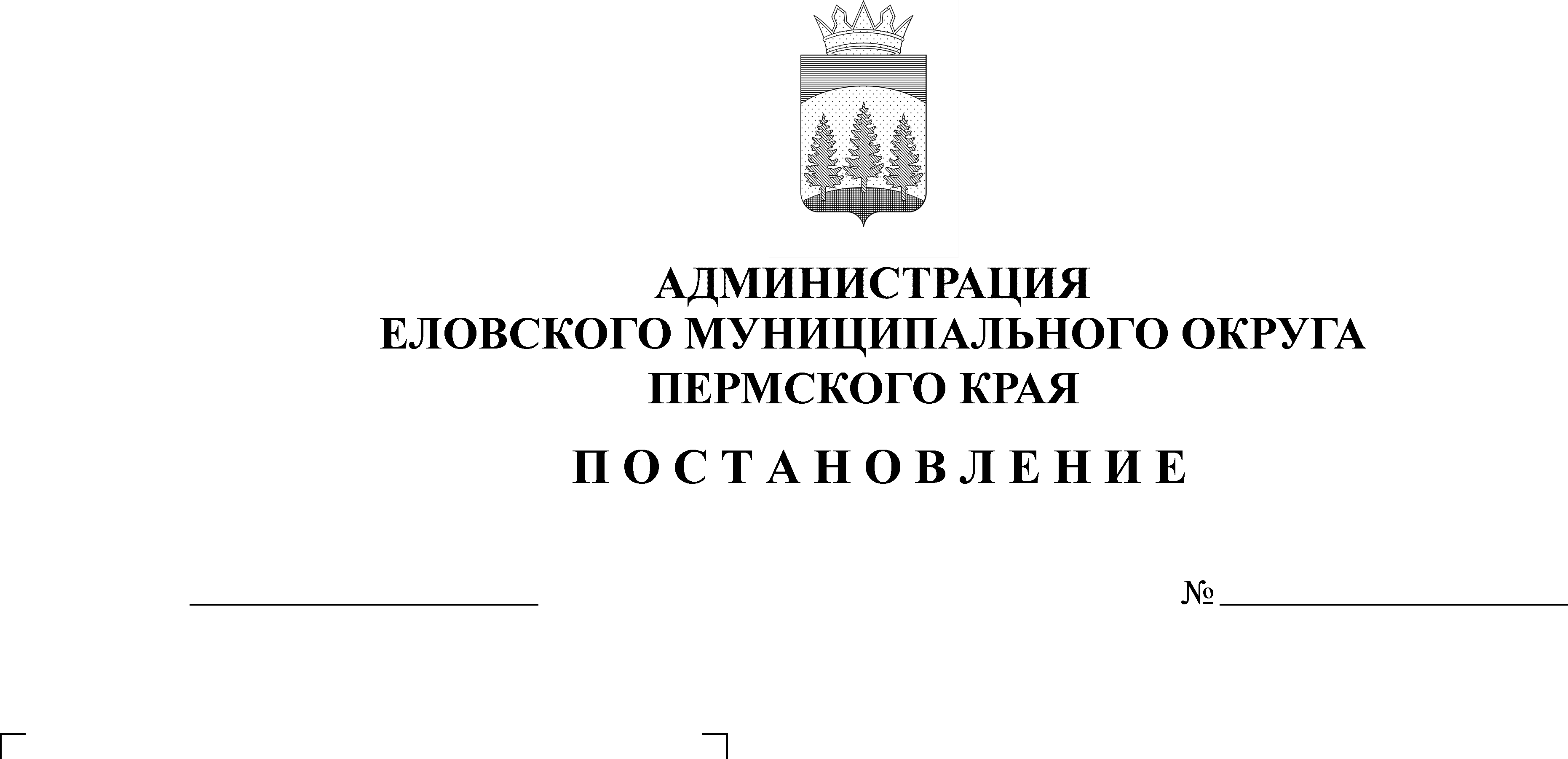 В соответствии с Бюджетным кодексом Российской Федерации, Федеральным законом от 06 октября 2003 г. № 131-ФЗ «Об общих принципах организации местного самоуправления в Российской Федерации», постановлением Администрации Еловского муниципального округа Пермского края от 19 октября 2021 г. № 460-п «Об утверждении Порядка разработки, реализации и оценки эффективности муниципальных программ Еловского муниципального округа Пермского края»Администрация Еловского муниципального округа Пермского края ПОСТАНОВЛЯЕТ:Утвердить прилагаемую муниципальную программу «Развитие территорий Еловского муниципального округа Пермского края».2. Признать утратившим силу:Постановление администрации Еловского муниципального района от 30 октября 2020 г. № 434-п «Об утверждении муниципальной программы «Развитие территорий Еловского муниципального округа Пермского края»;Постановление Администрации Еловского муниципального округа Пермского края от 13 января 2021 г. № 2-п «О внесении изменений в муниципальную программу «Развитие территорий Еловского муниципального округа Пермского края», утвержденную постановлением Администрации муниципального округа Пермского края от 30 октября 2021 г. № 434-п»;Постановление Администрации Еловского муниципального округа Пермского края от 10 февраля 2021 г. № 51-п «О внесении изменений в муниципальную программу «Развитие территорий Еловского муниципального округа Пермского края», утвержденную постановлением Администрации муниципального округа Пермского края от 30 октября 2021 г. № 434-п»;Постановление Администрации Еловского муниципального округа Пермского края от 30 марта 2021 г. № 153-п «О внесении изменений в муниципальную программу «Развитие территорий Еловского муниципального округа Пермского края», утвержденную постановлением Администрации муниципального округа Пермского края от 30 октября 2021 г. № 434-п»;Постановление Администрации Еловского муниципального округа Пермского края от 01 июня 2021 г. № 244-п «О внесении изменений в муниципальную программу «Развитие территорий Еловского муниципального округа Пермского края», утвержденную постановлением Администрации муниципального округа Пермского края от 30 октября 2021 г. № 434-п»;Постановление Администрации Еловского муниципального округа Пермского края от 22 июля 2021 г. № 329-п «О внесении изменений в муниципальную программу «Развитие территорий Еловского муниципального округа Пермского края», утвержденную постановлением Администрации муниципального округа Пермского края от 30 октября 2021 г. № 434-п»;Постановление Администрации Еловского муниципального округа Пермского края от 04 августа 2021 г. № 395-п «О внесении изменений в муниципальную программу «Развитие территорий Еловского муниципального округа Пермского края», утвержденную постановлением Администрации муниципального округа Пермского края от 30 октября 2021 г. № 434-п»;Постановление Администрации Еловского муниципального округа Пермского края от 19 октября 2021 г. № 461-п «О внесении изменений в муниципальную программу «Развитие территорий Еловского муниципального округа Пермского края», утвержденную постановлением Администрации муниципального округа Пермского края от 30 октября 2021 г. № 434-п».3. Настоящее Постановление обнародовать на официальном сайте газеты «Искра Прикамья» и официальном сайте Еловского муниципального округа Пермского края.4. Постановление вступает в силу с 01 января 2022 г.5. Контроль за исполнением постановления возложить на заместителя главы администрации Еловского муниципального округа по развитию инфраструктуры.Глава муниципального округа –глава администрации Еловского муниципального округа Пермского края					     А.А. ЧечкинУТВЕРЖДЕНАПостановлениемадминистрации Еловскогомуниципального округаПермского краяот 29.10.2021 № 497-пМУНИЦИПАЛЬНАЯ ПРОГРАММА«Развитие территорий Еловского муниципального округа Пермского края»ПАСПОРТмуниципальной программыФИНАНСИРОВАНИЕмуниципальной программы«Развитие территорий Еловского муниципального округа Пермского края»ФИНАНСИРОВАНИЕПодпрограммы 1.1. «Развитие общественной инфраструктуры Еловского муниципального округа Пермского края» муниципальной программы «Развитие территорий Еловского муниципального округа Пермского края»ФИНАНСИРОВАНИЕ Подпрограммы 1.2. «Повышение безопасности дорожного движения в Еловском муниципальном округе Пермского края» муниципальной программы «Развитие территорий Еловского муниципального округа Пермского края»ФИНАНСИРОВАНИЕПодпрограммы 1.3. «Повышение доступности и качества транспортного обслуживания населения в Еловском муниципальном округе Пермского края» муниципальной программы «Развитие территорий Еловского муниципального округа Пермского края»ФИНАНСИРОВАНИЕПодпрограммы 1.4. «Организация утилизации бытовых отходов Еловского муниципального округа Пермского края»муниципальной программы Развитие территорий Еловского муниципального округа Пермского края»ФИНАНСИРОВАНИЕПодпрограммы 1.5. «Инициативное бюджетирование Еловского муниципального округа Пермского края»муниципальной программы «Развитие территорий Еловского муниципального округа Пермского края»ФИНАНСИРОВАНИЕПодпрограммы 1.6. «Формирование современной городской среды в Еловском муниципальном округе Пермского края» муниципальной программы «Развитие территорий Еловского муниципального округа Пермского края»ФИНАНСИРОВАНИЕПодпрограммы 1.7. «Комплексное развитие сельских территорий» муниципальной программы «Развитие территорий Еловского муниципального округа Пермского края»ФИНАНСИРОВАНИЕПодпрограммы 1.8. «Развитие преобразованных муниципальных образований» муниципальной программы «Развитие территорий Еловского муниципального округа Пермского края»ТАБЛИЦАпоказателей конечного результата муниципальной программы«Развитие территорий Еловского муниципального округа Пермского края»МЕТОДИКАрасчета значений показателей конечного результата муниципальной программы«Развитие территорий Еловского муниципального округа Пермского края»№Наименование разделаСодержание разделаСодержание разделаСодержание раздела123331Наименование программыМуниципальная программа «Развитие территорий Еловского муниципального округа Пермского края»Муниципальная программа «Развитие территорий Еловского муниципального округа Пермского края»Муниципальная программа «Развитие территорий Еловского муниципального округа Пермского края»2Ответственный руководитель Заместитель главы администрации Еловского муниципального округа по развитию инфраструктуры Заместитель главы администрации Еловского муниципального округа по развитию инфраструктуры Заместитель главы администрации Еловского муниципального округа по развитию инфраструктуры 3Исполнитель программыОтдел развития предпринимательства и сельского хозяйства  администрации Еловского муниципального округа Пермского краяТерриториальное управление администрации Еловского муниципального округа Пермского краяОтдел развития предпринимательства и сельского хозяйства  администрации Еловского муниципального округа Пермского краяТерриториальное управление администрации Еловского муниципального округа Пермского краяОтдел развития предпринимательства и сельского хозяйства  администрации Еловского муниципального округа Пермского краяТерриториальное управление администрации Еловского муниципального округа Пермского края4Участники программыОтдел развития предпринимательства и сельского хозяйства  администрации Еловского муниципального округа Пермского краяТерриториальное управление администрации Еловского муниципального округа Пермского краяОтдел развития предпринимательства и сельского хозяйства  администрации Еловского муниципального округа Пермского краяТерриториальное управление администрации Еловского муниципального округа Пермского краяОтдел развития предпринимательства и сельского хозяйства  администрации Еловского муниципального округа Пермского краяТерриториальное управление администрации Еловского муниципального округа Пермского края5Характеристика текущего состояния сферы реализации программыЧисленность населения в Еловском муниципальном округе в течение ряда лет имеет незначительные изменения и составляет на 01.01.2021 года 8591 чел. Большая часть населения проживает в административном центре округа. С 18 ноября 2019 г. в соответствии с Законом Пермского края от 05.11.2019 № 475-ПК «Об образовании нового муниципального образования Еловский муниципальный округ Пермского края» Брюховское, Дубровское, Еловское, Малоусинское и Сугановское сельские поселения, входящие в состав Еловского муниципального района, преобразованы путем их объединения в новое муниципальное образование Еловский муниципальный округ Пермского края.Национальная экономикаОсновными сферами для развития на территории Еловского муниципального округа являются:– сельское хозяйство;– лесная промышленность;– рыболовство;– малое и среднее предпринимательство;Экономика Еловского округа выражена сельскохозяйственной направленностью. Отрасль промышленности представлена организациями  нефтегазодобывающей отрасли, энергетиками (представительства зарегистрированы  по месту нахождения головных офисов: г. Пермь (компания Лукойл), г. Чайковский (ООО «Газпром Трансгаз Чайковский»).Дорожное хозяйство:В целях обеспечения круглогодичного транспортного сообщения на территории Еловского муниципального округа особое внимание уделяется состоянию автомобильных дорог. Протяженность учтенных автомобильных дорог общего пользования, используемых для транспортного сообщения между населенными пунктами и внутри населенных пунктов составляет 371,709 км , в том числе: – 209,3 км автомобильные дороги общего пользования местного значения внутри населенных пунктов; – 162,409 км автомобильные дороги общего пользования местного значения между населенными пунктамиТранспортное обслуживание населенияНа территории округа расположено 39 населенных пунктов, из них 29 населенных пунктов имеют регулярное автобусное сообщение с окружным центром.  Коммунальное хозяйство:Жилищный фонд на территории Еловского муниципального округа составляет 256,889 тыс. кв.м. Рост жилищного фонда на территории Еловского муниципального округа происходит за счет индивидуального жилищного строительства, объем ввода жилья в 2019 г. составил 2501 кв. м (2018 г. – 2719,0 кв. м).На территории Еловского муниципального округа функционирует 6 организаций коммунального комплекса, 3 из которых оказывают услуги в сфере теплоснабжения, водоснабжения и водоотведения. Частными являются предприятия, оказывающие услуги: теплоснабжения – ООО «Энергия», ООО «Теплово»,  электро- и газоснабжения, это ООО «Пермьэнерго», ОАО «МРСК Урала» и АО «Газпром газораспределение Пермь»Численность населения в Еловском муниципальном округе в течение ряда лет имеет незначительные изменения и составляет на 01.01.2021 года 8591 чел. Большая часть населения проживает в административном центре округа. С 18 ноября 2019 г. в соответствии с Законом Пермского края от 05.11.2019 № 475-ПК «Об образовании нового муниципального образования Еловский муниципальный округ Пермского края» Брюховское, Дубровское, Еловское, Малоусинское и Сугановское сельские поселения, входящие в состав Еловского муниципального района, преобразованы путем их объединения в новое муниципальное образование Еловский муниципальный округ Пермского края.Национальная экономикаОсновными сферами для развития на территории Еловского муниципального округа являются:– сельское хозяйство;– лесная промышленность;– рыболовство;– малое и среднее предпринимательство;Экономика Еловского округа выражена сельскохозяйственной направленностью. Отрасль промышленности представлена организациями  нефтегазодобывающей отрасли, энергетиками (представительства зарегистрированы  по месту нахождения головных офисов: г. Пермь (компания Лукойл), г. Чайковский (ООО «Газпром Трансгаз Чайковский»).Дорожное хозяйство:В целях обеспечения круглогодичного транспортного сообщения на территории Еловского муниципального округа особое внимание уделяется состоянию автомобильных дорог. Протяженность учтенных автомобильных дорог общего пользования, используемых для транспортного сообщения между населенными пунктами и внутри населенных пунктов составляет 371,709 км , в том числе: – 209,3 км автомобильные дороги общего пользования местного значения внутри населенных пунктов; – 162,409 км автомобильные дороги общего пользования местного значения между населенными пунктамиТранспортное обслуживание населенияНа территории округа расположено 39 населенных пунктов, из них 29 населенных пунктов имеют регулярное автобусное сообщение с окружным центром.  Коммунальное хозяйство:Жилищный фонд на территории Еловского муниципального округа составляет 256,889 тыс. кв.м. Рост жилищного фонда на территории Еловского муниципального округа происходит за счет индивидуального жилищного строительства, объем ввода жилья в 2019 г. составил 2501 кв. м (2018 г. – 2719,0 кв. м).На территории Еловского муниципального округа функционирует 6 организаций коммунального комплекса, 3 из которых оказывают услуги в сфере теплоснабжения, водоснабжения и водоотведения. Частными являются предприятия, оказывающие услуги: теплоснабжения – ООО «Энергия», ООО «Теплово»,  электро- и газоснабжения, это ООО «Пермьэнерго», ОАО «МРСК Урала» и АО «Газпром газораспределение Пермь»Численность населения в Еловском муниципальном округе в течение ряда лет имеет незначительные изменения и составляет на 01.01.2021 года 8591 чел. Большая часть населения проживает в административном центре округа. С 18 ноября 2019 г. в соответствии с Законом Пермского края от 05.11.2019 № 475-ПК «Об образовании нового муниципального образования Еловский муниципальный округ Пермского края» Брюховское, Дубровское, Еловское, Малоусинское и Сугановское сельские поселения, входящие в состав Еловского муниципального района, преобразованы путем их объединения в новое муниципальное образование Еловский муниципальный округ Пермского края.Национальная экономикаОсновными сферами для развития на территории Еловского муниципального округа являются:– сельское хозяйство;– лесная промышленность;– рыболовство;– малое и среднее предпринимательство;Экономика Еловского округа выражена сельскохозяйственной направленностью. Отрасль промышленности представлена организациями  нефтегазодобывающей отрасли, энергетиками (представительства зарегистрированы  по месту нахождения головных офисов: г. Пермь (компания Лукойл), г. Чайковский (ООО «Газпром Трансгаз Чайковский»).Дорожное хозяйство:В целях обеспечения круглогодичного транспортного сообщения на территории Еловского муниципального округа особое внимание уделяется состоянию автомобильных дорог. Протяженность учтенных автомобильных дорог общего пользования, используемых для транспортного сообщения между населенными пунктами и внутри населенных пунктов составляет 371,709 км , в том числе: – 209,3 км автомобильные дороги общего пользования местного значения внутри населенных пунктов; – 162,409 км автомобильные дороги общего пользования местного значения между населенными пунктамиТранспортное обслуживание населенияНа территории округа расположено 39 населенных пунктов, из них 29 населенных пунктов имеют регулярное автобусное сообщение с окружным центром.  Коммунальное хозяйство:Жилищный фонд на территории Еловского муниципального округа составляет 256,889 тыс. кв.м. Рост жилищного фонда на территории Еловского муниципального округа происходит за счет индивидуального жилищного строительства, объем ввода жилья в 2019 г. составил 2501 кв. м (2018 г. – 2719,0 кв. м).На территории Еловского муниципального округа функционирует 6 организаций коммунального комплекса, 3 из которых оказывают услуги в сфере теплоснабжения, водоснабжения и водоотведения. Частными являются предприятия, оказывающие услуги: теплоснабжения – ООО «Энергия», ООО «Теплово»,  электро- и газоснабжения, это ООО «Пермьэнерго», ОАО «МРСК Урала» и АО «Газпром газораспределение Пермь»6Цели программы1. Создание условий для сбалансированного социально-экономического развития территорий Еловского муниципального округа1. Создание условий для сбалансированного социально-экономического развития территорий Еловского муниципального округа1. Создание условий для сбалансированного социально-экономического развития территорий Еловского муниципального округа7Перечень подпрограмм и задач1.1. Развитие общественной инфраструктуры Еловского муниципального округа Пермского края1.1.1. Проведение проектных и строительных работ, разработка градостроительной документации, благоустройство территории, жилищно-коммунальное хозяйство1.2. Повышение безопасности дорожного движения в Еловском муниципальном округа Пермского края1.2.1. Ремонт и содержание автомобильных дорог1.3.Повышение доступности и качества транспортного обслуживания населения в Еловском муниципальном округе Пермского края1.3.1. Предоставление  транспортных услуг населению и организация транспортного обслуживания населения1.4. Организация утилизации бытовых отходов Еловского муниципального округа Пермского края.1.4.1. Участие в организации деятельности по накоплению (в том числе раздельному накоплению), сбору, транспортированию, обработке, утилизации, обезвреживанию, захоронению твердых коммунальных отходов1.5. Инициативное бюджетирование Еловского муниципального округа Пермского края.1.5.1. Софинансирование проектов инициативного бюджетирования за счет средств местного бюджета1.6. Формирование современной городской среды в Еловском муниципальном округе Пермского края1.6.1. Формирование современной городской среды1.7. Комплексное развитие сельских территорий1.7.1. Комплексное благоустройство сельских территорий1.8. Развитие преобразованных муниципальных образований1.8.1. Развитие Еловского муниципального округа Пермского края1.1. Развитие общественной инфраструктуры Еловского муниципального округа Пермского края1.1.1. Проведение проектных и строительных работ, разработка градостроительной документации, благоустройство территории, жилищно-коммунальное хозяйство1.2. Повышение безопасности дорожного движения в Еловском муниципальном округа Пермского края1.2.1. Ремонт и содержание автомобильных дорог1.3.Повышение доступности и качества транспортного обслуживания населения в Еловском муниципальном округе Пермского края1.3.1. Предоставление  транспортных услуг населению и организация транспортного обслуживания населения1.4. Организация утилизации бытовых отходов Еловского муниципального округа Пермского края.1.4.1. Участие в организации деятельности по накоплению (в том числе раздельному накоплению), сбору, транспортированию, обработке, утилизации, обезвреживанию, захоронению твердых коммунальных отходов1.5. Инициативное бюджетирование Еловского муниципального округа Пермского края.1.5.1. Софинансирование проектов инициативного бюджетирования за счет средств местного бюджета1.6. Формирование современной городской среды в Еловском муниципальном округе Пермского края1.6.1. Формирование современной городской среды1.7. Комплексное развитие сельских территорий1.7.1. Комплексное благоустройство сельских территорий1.8. Развитие преобразованных муниципальных образований1.8.1. Развитие Еловского муниципального округа Пермского края1.1. Развитие общественной инфраструктуры Еловского муниципального округа Пермского края1.1.1. Проведение проектных и строительных работ, разработка градостроительной документации, благоустройство территории, жилищно-коммунальное хозяйство1.2. Повышение безопасности дорожного движения в Еловском муниципальном округа Пермского края1.2.1. Ремонт и содержание автомобильных дорог1.3.Повышение доступности и качества транспортного обслуживания населения в Еловском муниципальном округе Пермского края1.3.1. Предоставление  транспортных услуг населению и организация транспортного обслуживания населения1.4. Организация утилизации бытовых отходов Еловского муниципального округа Пермского края.1.4.1. Участие в организации деятельности по накоплению (в том числе раздельному накоплению), сбору, транспортированию, обработке, утилизации, обезвреживанию, захоронению твердых коммунальных отходов1.5. Инициативное бюджетирование Еловского муниципального округа Пермского края.1.5.1. Софинансирование проектов инициативного бюджетирования за счет средств местного бюджета1.6. Формирование современной городской среды в Еловском муниципальном округе Пермского края1.6.1. Формирование современной городской среды1.7. Комплексное развитие сельских территорий1.7.1. Комплексное благоустройство сельских территорий1.8. Развитие преобразованных муниципальных образований1.8.1. Развитие Еловского муниципального округа Пермского края8Сроки реализации программы2022 – 2024 годы2022 – 2024 годы2022 – 2024 годы9Объемы и источники финансирования программы (подпрограммы)2022 год2023 год2024 год9Программа, всего (руб.), в т.ч.:Бюджет Российской ФедерацииБюджет Пермского краяБюджет ЕМОВнебюджетные источники84 851 393,50385 600,0044 882 482,0039 388 857,46194 454,0464 226 101,480,0029 715 060,0034 511 041,480,0052 589 570,020,0016 495 100,0036 094 470,020,009Подпрограмма 1, всего, в т.ч.Бюджет ЕМОБюджет Пермского края 12 031 231,539 005 249,533 025 982,0010 078 493,325 490 533,324 587 960,005 200 000,005 200 000,000,009Подпрограмма 2, всего, в т.ч.:Бюджет ЕМОБюджет Пермского края49 517 864,6821 812 164,6827 705 700,0031 056 458,6320 594 358,6310 462 100,00 36 850 402,6325 376 302,6311 474 100,009Подпрограмма 3, всего, в т.ч.:Бюджет ЕМО3 447 815,533 447 815,533 447 815,533 447 815,533 447 815,533 447 815,539Подпрограмма 4, всего, в т.ч.:Бюджет ЕМОБюджет Пермского края970 000,00970 000,000,00970 000,00970 000,000,00970 000,00970 000,000,009Подпрограмма 5, всего, в т.ч.:Бюджет ЕМОБюджет Пермского краяВнебюджетные средства387 747,76193 873,720,00193 874,040,000,000,000,00193 873,72193 873,720,000,009Подпрограмма 6, всего, в т.ч.:Бюджет Пермского краяБюджет Российской ФедерацииБюджет ЕМО4 583 600,004 130 600,000,00453 000,004 726 500,004 253 500,000,00473 000,005 084 700,004 576 200,000,00508 500,009Подпрограмма 7, всего, в т.ч.:Бюджет Российской ФедерацииБюджет Пермского краяБюджет ЕМОВнебюджетные источники579 800,00385 600,0020 200,00173 420,00580,00613 500,000,00411 500,00202 000,000,00842 778,140,00444 800,00397 978,140,009Подпрограмма 8, всего, в т.ч.:Бюджет Пермского краяБюджет ЕМО13 333 334,0010 000 000,003 333 334,0013 333 334,0010 000 000,003 333 334,000,000,000,0010Сроки реализации программы2022 – 2024 годы2022 – 2024 годы2022 – 2024 годы11Показатели конечного результата целей программы2022 год2023 год2024 годУдовлетворенность населения деятельностью органов местного самоуправления муниципального округа (% от числа опрошенных)57,258,259,212Ожидаемые социально-экономические последствия реализации программыСглаживание диспропорций в социально-экономическом развитии территорий Еловского муниципального округаСглаживание диспропорций в социально-экономическом развитии территорий Еловского муниципального округаСглаживание диспропорций в социально-экономическом развитии территорий Еловского муниципального округаКод Наименование цели программы, подпрограммы, задачиНаименование цели программы, подпрограммы, задачиИсточник финансирования Источник финансирования Объем финансирования, руб.Объем финансирования, руб.Объем финансирования, руб.Объем финансирования, руб.Объем финансирования, руб.Код Наименование цели программы, подпрограммы, задачиНаименование цели программы, подпрограммы, задачиИсточник финансирования Источник финансирования 2022 год2022 год2023 год2024 год2024 год12233445661.Цель. Создание условий для сбалансированного социально-экономического развития территорий Еловского муниципального округаЦель. Создание условий для сбалансированного социально-экономического развития территорий Еловского муниципального округаЦель. Создание условий для сбалансированного социально-экономического развития территорий Еловского муниципального округаЦель. Создание условий для сбалансированного социально-экономического развития территорий Еловского муниципального округаЦель. Создание условий для сбалансированного социально-экономического развития территорий Еловского муниципального округаЦель. Создание условий для сбалансированного социально-экономического развития территорий Еловского муниципального округаЦель. Создание условий для сбалансированного социально-экономического развития территорий Еловского муниципального округаЦель. Создание условий для сбалансированного социально-экономического развития территорий Еловского муниципального округаЦель. Создание условий для сбалансированного социально-экономического развития территорий Еловского муниципального округа1.1.Подпрограмма. Развитие общественной инфраструктуры Еловского муниципального округа Пермского краяПодпрограмма. Развитие общественной инфраструктуры Еловского муниципального округа Пермского краяВсего, в т.ч.Бюджет ЕМОБюджет Пермского края Всего, в т.ч.Бюджет ЕМОБюджет Пермского края Всего, в т.ч.Бюджет ЕМОБюджет Пермского края 12 031 231,539 005 249,533 025 982,0010 078 493,325 490 533,324 587 960,005 200 000,005 200 000,000,005 200 000,005 200 000,000,001.1.1Задача. Проведение проектных и строительных работ, разработка градостроительной документации, благоустройство территории, жилищно-коммунальное хозяйствоЗадача. Проведение проектных и строительных работ, разработка градостроительной документации, благоустройство территории, жилищно-коммунальное хозяйствоЗадача. Проведение проектных и строительных работ, разработка градостроительной документации, благоустройство территории, жилищно-коммунальное хозяйствоЗадача. Проведение проектных и строительных работ, разработка градостроительной документации, благоустройство территории, жилищно-коммунальное хозяйствоЗадача. Проведение проектных и строительных работ, разработка градостроительной документации, благоустройство территории, жилищно-коммунальное хозяйство12 031 231,5310 078 493,325 200 000,005 200 000,001.2.Подпрограмма. Повышение безопасности дорожного движения в Еловском муниципальном округе Пермского краяПодпрограмма. Повышение безопасности дорожного движения в Еловском муниципальном округе Пермского краяВсего, в т.ч.:Бюджет ЕМОБюджет Пермского краяВсего, в т.ч.:Бюджет ЕМОБюджет Пермского краяВсего, в т.ч.:Бюджет ЕМОБюджет Пермского края49 517 864,6821 812 164,6827 705 700,0031 056 458,6320 594 358,6310 462 100,0031 056 458,6320 594 358,6310 462 100,0036 850 402,6325 376 302,6311 474 100,001.2.1.Задача. Ремонт и содержание автомобильных дорогЗадача. Ремонт и содержание автомобильных дорогЗадача. Ремонт и содержание автомобильных дорогЗадача. Ремонт и содержание автомобильных дорогЗадача. Ремонт и содержание автомобильных дорог49 517 864,6831 056 458,6331 056 458,6336 850 402,631.3.Подпрограмма. Повышение доступности и качества транспортного обслуживания населения в Еловском муниципальном округе Пермского краяПодпрограмма. Повышение доступности и качества транспортного обслуживания населения в Еловском муниципальном округе Пермского краяВсего, в т.ч.:Бюджет ЕМОВсего, в т.ч.:Бюджет ЕМОВсего, в т.ч.:Бюджет ЕМО3 447 815,533 447 815,533 447 815,533 447 815,533 447 815,533 447 815,533 447 815,533 447 815,531.3.1.Задача. Предоставление  транспортных услуг населению и организация транспортного обслуживания населенияЗадача. Предоставление  транспортных услуг населению и организация транспортного обслуживания населенияЗадача. Предоставление  транспортных услуг населению и организация транспортного обслуживания населенияЗадача. Предоставление  транспортных услуг населению и организация транспортного обслуживания населенияЗадача. Предоставление  транспортных услуг населению и организация транспортного обслуживания населения3 447 815,533 447 815,533 447 815,533 447 815,531.4.1.4.Подпрограмма. Организация утилизации бытовых отходов Еловского муниципального округа Пермского краяПодпрограмма. Организация утилизации бытовых отходов Еловского муниципального округа Пермского краяВсего, в т.ч.:Бюджет ЕМОБюджет Пермского краяВсего, в т.ч.:Бюджет ЕМОБюджет Пермского края970 000,00970 000,000,00970 000,00970 000,000,00970 000,00970 000,000,00970 000,00970 000,000,001.4.1.1.4.1.Задача. Участие в организации деятельности по накоплению (в том числе раздельному накоплению), сбору, транспортированию, обработке, утилизации, обезвреживанию, захоронению твердых коммунальных отходовЗадача. Участие в организации деятельности по накоплению (в том числе раздельному накоплению), сбору, транспортированию, обработке, утилизации, обезвреживанию, захоронению твердых коммунальных отходовЗадача. Участие в организации деятельности по накоплению (в том числе раздельному накоплению), сбору, транспортированию, обработке, утилизации, обезвреживанию, захоронению твердых коммунальных отходовЗадача. Участие в организации деятельности по накоплению (в том числе раздельному накоплению), сбору, транспортированию, обработке, утилизации, обезвреживанию, захоронению твердых коммунальных отходов970 000,00970 000,00970 000,00970 000,001.5.1.5.Подпрограмма. Инициативное бюджетирование Еловского муниципального округа Пермского краяПодпрограмма. Инициативное бюджетирование Еловского муниципального округа Пермского краяВсего, в т.ч.:Бюджет ЕМОБюджет Пермского краяВнебюджетные средстваВсего, в т.ч.:Бюджет ЕМОБюджет Пермского краяВнебюджетные средства387 747,76193 873,720,00193 874,040,000,000,000,000,000,000,000,00193 873,72193 873,720,000,001.5.1.1.5.1.Задача. Софинансирование проектов инициативного бюджетирования за счет средств местного бюджетаЗадача. Софинансирование проектов инициативного бюджетирования за счет средств местного бюджетаЗадача. Софинансирование проектов инициативного бюджетирования за счет средств местного бюджетаЗадача. Софинансирование проектов инициативного бюджетирования за счет средств местного бюджета387 447,760,000,00193 873,721.6.1.6.Подпрограмма. Формирование современной городской среды в Еловском муниципальном округе Пермского краяПодпрограмма. Формирование современной городской среды в Еловском муниципальном округе Пермского краяВсего, в т.ч.:Бюджет Пермского краяБюджет Российской ФедерацииБюджет ЕМОВсего, в т.ч.:Бюджет Пермского краяБюджет Российской ФедерацииБюджет ЕМО4 583 600,004 130 600,000,00453 000,004 726 500,004 253 500,000,00473 000,004 726 500,004 253 500,000,00473 000,005 084 700,004 576 200,000,00508 500,001.6.1.1.6.1.Задача. Формирование современной городской средыЗадача. Формирование современной городской средыЗадача. Формирование современной городской средыЗадача. Формирование современной городской среды4 583 600,004 726 500,004 726 500,005 084 700,001.7.1.7.Комплексное развитие сельских территорийКомплексное развитие сельских территорийВсего, в т.ч.:Бюджет Российской ФедерацииБюджет Пермского краяБюджет ЕМОВнебюджетные источникиВсего, в т.ч.:Бюджет Российской ФедерацииБюджет Пермского краяБюджет ЕМОВнебюджетные источники579 800,00385 600,0020 200,00173 420,00580,00613 500,000,00411 500,00202 000,000,00613 500,000,00411 500,00202 000,000,00842 778,140,00444 800,00397 978,140,001.7.1.1.7.1.Комплексное благоустройство сельских территорийКомплексное благоустройство сельских территорийКомплексное благоустройство сельских территорийКомплексное благоустройство сельских территорий579 800,00613 500,00613 500,00842 778,141.8.1.8.Развитие преобразованных муниципальных образованийРазвитие преобразованных муниципальных образованийВсего, в т.ч.:Бюджет Пермского краяБюджет ЕМОВсего, в т.ч.:Бюджет Пермского краяБюджет ЕМО13 333 334,0010 000 000,003 333 334,0013 333 334,0010 000 000,003 333 334,0013 333 334,0010 000 000,003 333 334,000,000,000,001.8.1.1.8.1.Развитие Еловского муниципального округа Пермского краяРазвитие Еловского муниципального округа Пермского краяРазвитие Еловского муниципального округа Пермского краяРазвитие Еловского муниципального округа Пермского края13 333 334,0013 333 334,0013 333 334,000,00Итого по цели 1, в том числе по источникам финансированияИтого по цели 1, в том числе по источникам финансированияИтого по цели 1, в том числе по источникам финансированияИтого по цели 1, в том числе по источникам финансированияВсего (руб.), в т.ч.:Бюджет Российской ФедерацииБюджет Пермского краяБюджет ЕМОВнебюджетные источникиВсего (руб.), в т.ч.:Бюджет Российской ФедерацииБюджет Пермского краяБюджет ЕМОВнебюджетные источники84 851 393,50385 600,0044 882 482,0039 388 857,46194 454,0464 226 101,480,0029 715 060,0034 511 041,480,0064 226 101,480,0029 715 060,0034 511 041,480,0052 589 570,020,0016 495 100,0036 094 470,020,00Итого по программе, в том числе по источникам финансированияИтого по программе, в том числе по источникам финансированияИтого по программе, в том числе по источникам финансированияИтого по программе, в том числе по источникам финансированияВсего (руб.), в т.ч.:Бюджет Российской ФедерацииБюджет Пермского краяБюджет ЕМОВнебюджетные источникиВсего (руб.), в т.ч.:Бюджет Российской ФедерацииБюджет Пермского краяБюджет ЕМОВнебюджетные источники84 851 393,50385 600,0044 882 482,0039 388 857,46194 454,0464 226 101,480,0029 715 060,0034 511 041,480,0064 226 101,480,0029 715 060,0034 511 041,480,0052 589 570,020,0016 495 100,0036 094 470,020,00КодНаименование цели программы, подпрограммы, задачи, основного мероприятияУчастник программыПоказатели непосредственного результатаПоказатели непосредственного результатаПоказатели непосредственного результатаПоказатели непосредственного результатаПоказатели непосредственного результатаПоказатели непосредственного результатаИсточник финансирования Источник финансирования Объем финансирования, руб.Объем финансирования, руб.Объем финансирования, руб.Объем финансирования, руб.Объем финансирования, руб.КодНаименование цели программы, подпрограммы, задачи, основного мероприятияУчастник программынаименование показателя непосредственного результатаед. изм.2022 год2023 год2024 год2024 годИсточник финансирования Источник финансирования 2022 год2022 год2023 год2024 год2024 год1234567889910101112121.1.1.Задача.  Проведение проектных и строительных работ, разработка градостроительной документации, благоустройство территории, жилищно-коммунальное хозяйствоЗадача.  Проведение проектных и строительных работ, разработка градостроительной документации, благоустройство территории, жилищно-коммунальное хозяйствоЗадача.  Проведение проектных и строительных работ, разработка градостроительной документации, благоустройство территории, жилищно-коммунальное хозяйствоЗадача.  Проведение проектных и строительных работ, разработка градостроительной документации, благоустройство территории, жилищно-коммунальное хозяйствоЗадача.  Проведение проектных и строительных работ, разработка градостроительной документации, благоустройство территории, жилищно-коммунальное хозяйствоЗадача.  Проведение проектных и строительных работ, разработка градостроительной документации, благоустройство территории, жилищно-коммунальное хозяйствоЗадача.  Проведение проектных и строительных работ, разработка градостроительной документации, благоустройство территории, жилищно-коммунальное хозяйствоЗадача.  Проведение проектных и строительных работ, разработка градостроительной документации, благоустройство территории, жилищно-коммунальное хозяйствоЗадача.  Проведение проектных и строительных работ, разработка градостроительной документации, благоустройство территории, жилищно-коммунальное хозяйствоЗадача.  Проведение проектных и строительных работ, разработка градостроительной документации, благоустройство территории, жилищно-коммунальное хозяйствоЗадача.  Проведение проектных и строительных работ, разработка градостроительной документации, благоустройство территории, жилищно-коммунальное хозяйствоЗадача.  Проведение проектных и строительных работ, разработка градостроительной документации, благоустройство территории, жилищно-коммунальное хозяйствоЗадача.  Проведение проектных и строительных работ, разработка градостроительной документации, благоустройство территории, жилищно-коммунальное хозяйствоЗадача.  Проведение проектных и строительных работ, разработка градостроительной документации, благоустройство территории, жилищно-коммунальное хозяйствоЗадача.  Проведение проектных и строительных работ, разработка градостроительной документации, благоустройство территории, жилищно-коммунальное хозяйство1.1.1.1.Разработка проектно-сметной и  градостроительной документации Еловского муниципального округа Пермского краяАдминистрация Еловского муниципального округакол-во документациишт.410Бюджет ЕМОБюджет Пермского краяБюджет ЕМОБюджет Пермского края363 029,023 025 982,00363 029,023 025 982,0067 092,564 587 960,0067 092,564 587 960,0067 092,564 587 960,000,000,001.1.1.1.Разработка проектно-сметной и  градостроительной документации Еловского муниципального округа Пермского краяитого по ПНРитого по ПНРшт.410ВсегоВсего3 389 011,023 389 011,024 655 052,564 655 052,564 655 052,560,00Итого по основному мероприятию 1.1.1.1., в том числе по источникам финансированияИтого по основному мероприятию 1.1.1.1., в том числе по источникам финансированияИтого по основному мероприятию 1.1.1.1., в том числе по источникам финансированияИтого по основному мероприятию 1.1.1.1., в том числе по источникам финансированияИтого по основному мероприятию 1.1.1.1., в том числе по источникам финансированияИтого по основному мероприятию 1.1.1.1., в том числе по источникам финансированияИтого по основному мероприятию 1.1.1.1., в том числе по источникам финансированияИтого по основному мероприятию 1.1.1.1., в том числе по источникам финансированияВсего, в т.ч.Бюджет ЕМОБюджет Пермского краяВсего, в т.ч.Бюджет ЕМОБюджет Пермского края3 389 011,02363 029,023 025 982,003 389 011,02363 029,023 025 982,004 655 052,5667 092,564 587 960,004 655 052,5667 092,564 587 960,004 655 052,5667 092,564 587 960,000,000,000,001.1.1.1.1.Разработка  схемы теплоснабжения Еловского муниципального округа Пермского краяАдминистрация Еловского муниципального округаСхемашт..100Бюджет ЕМОБюджет ЕМО120 000,00120 000,000,000,000,000,001.1.1.1.1.Разработка  схемы теплоснабжения Еловского муниципального округа Пермского краяитого по ПНРитого по ПНРшт.100ВсегоВсего120 000,00120 000,000,000,000,000,00Итого по мероприятию 1.1.1.1.1., в том числе по источникам финансированияИтого по мероприятию 1.1.1.1.1., в том числе по источникам финансированияИтого по мероприятию 1.1.1.1.1., в том числе по источникам финансированияИтого по мероприятию 1.1.1.1.1., в том числе по источникам финансированияИтого по мероприятию 1.1.1.1.1., в том числе по источникам финансированияИтого по мероприятию 1.1.1.1.1., в том числе по источникам финансированияИтого по мероприятию 1.1.1.1.1., в том числе по источникам финансированияИтого по мероприятию 1.1.1.1.1., в том числе по источникам финансированияВсего, в т.ч.Бюджет ЕМОВсего, в т.ч.Бюджет ЕМО120 000,00120 000,00120 000,00120 000,000,000,000,000,000,000,000,000,001.1.1.1.2.Разработка  схемы водоснабжения и водоотведения Еловского муниципального округа Пермского краяАдминистрация Еловского муниципального округаСхемашт..100Бюджет ЕМОБюджет ЕМО120 000,00120 000,000,000,000,000,001.1.1.1.2.Разработка  схемы водоснабжения и водоотведения Еловского муниципального округа Пермского краяитого по ПНРитого по ПНРшт.100ВсегоВсего120 000,00120 000,000,000,000,000,00Итого по мероприятию 1.1.1.1.2., в том числе по источникам финансированияИтого по мероприятию 1.1.1.1.2., в том числе по источникам финансированияИтого по мероприятию 1.1.1.1.2., в том числе по источникам финансированияИтого по мероприятию 1.1.1.1.2., в том числе по источникам финансированияИтого по мероприятию 1.1.1.1.2., в том числе по источникам финансированияИтого по мероприятию 1.1.1.1.2., в том числе по источникам финансированияИтого по мероприятию 1.1.1.1.2., в том числе по источникам финансированияИтого по мероприятию 1.1.1.1.2., в том числе по источникам финансированияВсего, в т.ч.Бюджет ЕМОВсего, в т.ч.Бюджет ЕМО120 000,00120 000,00120 000,00120 000,000,000,000,000,000,000,000,000,001.1.1.1.3.Разработка  схемы газоснабжения Еловского муниципального округа Пермского краяАдминистрация Еловского муниципального округаСхемашт..100Бюджет ЕМОБюджет ЕМО120 000,00120 000,000,000,000,000,001.1.1.1.3.Разработка  схемы газоснабжения Еловского муниципального округа Пермского краяитого по ПНРитого по ПНРшт.100ВсегоВсего120 000,00120 000,000,000,000,000,00Итого по мероприятию 1.1.1.1.3., в том числе по источникам финансированияИтого по мероприятию 1.1.1.1.3., в том числе по источникам финансированияИтого по мероприятию 1.1.1.1.3., в том числе по источникам финансированияИтого по мероприятию 1.1.1.1.3., в том числе по источникам финансированияИтого по мероприятию 1.1.1.1.3., в том числе по источникам финансированияИтого по мероприятию 1.1.1.1.3., в том числе по источникам финансированияИтого по мероприятию 1.1.1.1.3., в том числе по источникам финансированияИтого по мероприятию 1.1.1.1.3., в том числе по источникам финансированияВсего, в т.ч.Бюджет ЕМОВсего, в т.ч.Бюджет ЕМО120 000,00120 000,00120 000,00120 000,000,000,000,000,000,000,000,000,001.1.1.1.4.Разработка  (корректировка) проектно-сметной документации по строительству (реконструкции, модернизации) объектов питьевого водоснабженияАдминистрация Еловского муниципального округаПСДшт..110Бюджет Пермского краяБюджет ЕМОБюджет Пермского краяБюджет ЕМО3 025 982,003 029,023 025 982,003 029,024 587 960,004 592,564 587 960,004 592,564 587 960,004 592,560,000,001.1.1.1.4.Разработка  (корректировка) проектно-сметной документации по строительству (реконструкции, модернизации) объектов питьевого водоснабженияитого по ПНРитого по ПНРшт.110ВсегоВсего3 029 011,023 029 011,024 592 552,564 592 552,564 592 552,560,00Итого по мероприятию 1.1.1.1.4., в том числе по источникам финансированияИтого по мероприятию 1.1.1.1.4., в том числе по источникам финансированияИтого по мероприятию 1.1.1.1.4., в том числе по источникам финансированияИтого по мероприятию 1.1.1.1.4., в том числе по источникам финансированияИтого по мероприятию 1.1.1.1.4., в том числе по источникам финансированияИтого по мероприятию 1.1.1.1.4., в том числе по источникам финансированияИтого по мероприятию 1.1.1.1.4., в том числе по источникам финансированияИтого по мероприятию 1.1.1.1.4., в том числе по источникам финансированияВсего, в т.ч.Бюджет Пермского краяВсего, в т.ч.Бюджет Пермского края3 029 011,023 025 982,003 029 011,023 025 982,004 592 552,564 587 960,004 592 552,564 587 960,004 592 552,564 587 960,000,000,001.1.1.1.5.Разработка ПСД по строительству и  реконструкции очистных сооруженийАдминистрация Еловского муниципального округаПСДшт.010Бюджет ЕМОБюджет Пермского краяБюджет ЕМОБюджет Пермского края0,000,000,000,0062 500,000,0062 500,000,0062 500,000,000,000,001.1.1.1.5.Разработка ПСД по строительству и  реконструкции очистных сооруженийитого по ПНРитого по ПНРшт.010ВсегоВсего0,000,0062 500,0062 500,0062 500,000,00Итого по мероприятию 1.1.1.1.5., в том числе по источникам финансированияИтого по мероприятию 1.1.1.1.5., в том числе по источникам финансированияИтого по мероприятию 1.1.1.1.5., в том числе по источникам финансированияИтого по мероприятию 1.1.1.1.5., в том числе по источникам финансированияИтого по мероприятию 1.1.1.1.5., в том числе по источникам финансированияИтого по мероприятию 1.1.1.1.5., в том числе по источникам финансированияИтого по мероприятию 1.1.1.1.5., в том числе по источникам финансированияИтого по мероприятию 1.1.1.1.5., в том числе по источникам финансированияВсего, в т.ч.Бюджет ЕМОБюджет Пермского краяВсего, в т.ч.Бюджет ЕМОБюджет Пермского края0,000,000,000,000,000,0062 500,0062 500,000,0062 500,0062 500,000,0062 500,0062 500,000,000,000,000,00Итого по основному мероприятию 1.1.1.1., в том числе по источникам финансированияИтого по основному мероприятию 1.1.1.1., в том числе по источникам финансированияИтого по основному мероприятию 1.1.1.1., в том числе по источникам финансированияИтого по основному мероприятию 1.1.1.1., в том числе по источникам финансированияИтого по основному мероприятию 1.1.1.1., в том числе по источникам финансированияИтого по основному мероприятию 1.1.1.1., в том числе по источникам финансированияИтого по основному мероприятию 1.1.1.1., в том числе по источникам финансированияИтого по основному мероприятию 1.1.1.1., в том числе по источникам финансированияВсего, в т.ч.Бюджет ЕМОБюджет Пермского краяВсего, в т.ч.Бюджет ЕМОБюджет Пермского края3 389 011,02363 029,023 025 982,003 389 011,02363 029,023 025 982,004 655 052,5667 092,564 587 960,004 655 052,5667 092,564 587 960,004 655 052,5667 092,564 587 960,000,000,000,001.1.1.2.Поддержка жилищно-коммунального хозяйстваАдминистрация Еловского муниципального округаКол-во  населенных пунктовНП393939Бюджет ЕМОБюджет Пермского краяБюджет ЕМОБюджет Пермского края3 442 220,510,003 442 220,510,00483 440,760,00483 440,760,00483 440,760,000,000,001.1.1.2.Поддержка жилищно-коммунального хозяйстваитого по ПНРитого по ПНРНП393939ВсегоВсего3 442 220,513 442 220,51483 440,76483 440,76483 440,760,00Итого по основному мероприятию 1.1.1.4., в том числе по источникам финансированияИтого по основному мероприятию 1.1.1.4., в том числе по источникам финансированияИтого по основному мероприятию 1.1.1.4., в том числе по источникам финансированияИтого по основному мероприятию 1.1.1.4., в том числе по источникам финансированияИтого по основному мероприятию 1.1.1.4., в том числе по источникам финансированияИтого по основному мероприятию 1.1.1.4., в том числе по источникам финансированияИтого по основному мероприятию 1.1.1.4., в том числе по источникам финансированияИтого по основному мероприятию 1.1.1.4., в том числе по источникам финансированияВсего, в т.ч.Бюджет ЕМОБюджет Пермского краяВсего, в т.ч.Бюджет ЕМОБюджет Пермского края3 442 220,513 442 220,510,003 442 220,513 442 220,510,00483 440,76483 440,760,00483 440,76483 440,760,00483 440,76483 440,760,000,000,000,001.1.1.2.1.Проведение технического аудита состояния очистных сооружений и сетей водоотведенияАдминистрация Еловского муниципального округаПСДшт.110Бюджет ЕМОБюджет Пермского краяБюджет ЕМОБюджет Пермского края12 500,000,0012 500,000,00466 105,000,00466 105,000,00466 105,000,000,000,001.1.1.2.1.Проведение технического аудита состояния очистных сооружений и сетей водоотведенияитого по ПНРитого по ПНРшт.110ВсегоВсего12 500,0012 500,00466 105,00466 105,00466 105,000,00Итого по мероприятию 1.1.1.2.1., в том числе по источникам финансированияИтого по мероприятию 1.1.1.2.1., в том числе по источникам финансированияИтого по мероприятию 1.1.1.2.1., в том числе по источникам финансированияИтого по мероприятию 1.1.1.2.1., в том числе по источникам финансированияИтого по мероприятию 1.1.1.2.1., в том числе по источникам финансированияИтого по мероприятию 1.1.1.2.1., в том числе по источникам финансированияИтого по мероприятию 1.1.1.2.1., в том числе по источникам финансированияИтого по мероприятию 1.1.1.2.1., в том числе по источникам финансированияВсего, в т.ч.Бюджет ЕМОБюджет Пермского краяВсего, в т.ч.Бюджет ЕМОБюджет Пермского края12 500,0012 500000,0012 500,0012 500000,00466 105,00466 105,000,00466 105,00466 105,000,00466 105,00466 105,000,000,000,000,001.1.1.2.2.Строительства объекта капитального строительства «Распределительные газопроводы в с. Плишкари»Администрация Еловского муниципального округапротяженностьм.7619,57619,50Бюджет ЕМОБюджет ЕМО8 667,888 667,8817 335,7617 335,7617 335,760,001.1.1.2.2.Строительства объекта капитального строительства «Распределительные газопроводы в с. Плишкари»итого по ПНРитого по ПНРм.7619,57619,50ВсегоВсего8 667,888 667,8817 335,7617 335,7617 335,760,00Итого по мероприятию 1.1.1.2.2., в том числе по источникам финансированияИтого по мероприятию 1.1.1.2.2., в том числе по источникам финансированияИтого по мероприятию 1.1.1.2.2., в том числе по источникам финансированияИтого по мероприятию 1.1.1.2.2., в том числе по источникам финансированияИтого по мероприятию 1.1.1.2.2., в том числе по источникам финансированияИтого по мероприятию 1.1.1.2.2., в том числе по источникам финансированияИтого по мероприятию 1.1.1.2.2., в том числе по источникам финансированияИтого по мероприятию 1.1.1.2.2., в том числе по источникам финансированияВсего, в т.ч.Бюджет ЕМОВсего, в т.ч.Бюджет ЕМО8 667,888 667,888 667,888 667,8817 335,7617 335,7617 335,7617 335,7617 335,7617 335,760,000,001.1.1.2.3.Прохождение государственной экспертизы и реконструкция котельной № 10, по адресу с. Елово, ул. Комсомольская, 25б, со строительством участка теплотрассы протяженностью 600 метровАдминистрация Еловского муниципального округакотельнаяшт.100Бюджет ЕМОБюджет ЕМО3 421 052,633 421 052,630,000,000,000,001.1.1.2.3.Прохождение государственной экспертизы и реконструкция котельной № 10, по адресу с. Елово, ул. Комсомольская, 25б, со строительством участка теплотрассы протяженностью 600 метровитого по ПНРитого по ПНРшт.100ВсегоВсего3 421 052,633 421 052,630,000,000,000,00Итого по мероприятию 1.1.1.2.3., в том числе по источникам финансированияИтого по мероприятию 1.1.1.2.3., в том числе по источникам финансированияИтого по мероприятию 1.1.1.2.3., в том числе по источникам финансированияИтого по мероприятию 1.1.1.2.3., в том числе по источникам финансированияИтого по мероприятию 1.1.1.2.3., в том числе по источникам финансированияИтого по мероприятию 1.1.1.2.3., в том числе по источникам финансированияИтого по мероприятию 1.1.1.2.3., в том числе по источникам финансированияИтого по мероприятию 1.1.1.2.3., в том числе по источникам финансированияВсего, в т.ч.Бюджет ЕМОВсего, в т.ч.Бюджет ЕМО3 421 052,633 421 052,633 421 052,633 421 052,630,000,000,000,000,000,000,000,00Итого по основному мероприятию 1.1.1.2., в том числе по источникам финансированияИтого по основному мероприятию 1.1.1.2., в том числе по источникам финансированияИтого по основному мероприятию 1.1.1.2., в том числе по источникам финансированияИтого по основному мероприятию 1.1.1.2., в том числе по источникам финансированияИтого по основному мероприятию 1.1.1.2., в том числе по источникам финансированияИтого по основному мероприятию 1.1.1.2., в том числе по источникам финансированияИтого по основному мероприятию 1.1.1.2., в том числе по источникам финансированияИтого по основному мероприятию 1.1.1.2., в том числе по источникам финансированияВсего, в т.ч.Бюджет ЕМОБюджет Пермского краяВсего, в т.ч.Бюджет ЕМОБюджет Пермского края3 442 220,513 442 220,510,003 442 220,513 442 220,510,00483 440,76483 440,760,00483 440,76483 440,760,00483 440,76483 440,760,000,000,000,001.1.1.3.Благоустройство сельских территорийАдминистрация Еловского муниципального округаКол-во населенных пунктовНП393939Бюджет ЕМОБюджет ЕМО5 200 000,005 200 000,004 940 000,004 940 000,004 940 000,005 200 000,001.1.1.3.Благоустройство сельских территорийитого по ПНРитого по ПНРНП393939ВсегоВсего5 200 000,005 200 000,004 940 000,004 940 000,004 940 000,005 200 000,0Итого по  основному мероприятию  1.1.1.3., в том числе по источникам финансированияИтого по  основному мероприятию  1.1.1.3., в том числе по источникам финансированияИтого по  основному мероприятию  1.1.1.3., в том числе по источникам финансированияИтого по  основному мероприятию  1.1.1.3., в том числе по источникам финансированияИтого по  основному мероприятию  1.1.1.3., в том числе по источникам финансированияИтого по  основному мероприятию  1.1.1.3., в том числе по источникам финансированияИтого по  основному мероприятию  1.1.1.3., в том числе по источникам финансированияИтого по  основному мероприятию  1.1.1.3., в том числе по источникам финансированияВсего, в т.ч.:Бюджет ЕМОВсего, в т.ч.:Бюджет ЕМО5 200 000,005 200 000,005 200 000,005 200 000,004 940 000,004 940 000,004 940 000,004 940 000,004 940 000,004 940 000,005 200 000,005 200 000,001.1.1.3.1.Оплата электрической энергии  уличного освещения, содержание сетей уличного освещенияАдминистрация Еловского муниципального округаКол-во  населенных пунктовНП393939Бюджет ЕМОБюджет ЕМО 3 750 000,00 3 750 000,003 500 000,003 500 000,003 500 000,003 750 000,001.1.1.3.1.Оплата электрической энергии  уличного освещения, содержание сетей уличного освещенияитого по ПНРитого по ПНРНП393939ВсегоВсего3 750 000,003 750 000,003 500 000,003 500 000,003 500 000,003 750 000,00Итого по мероприятию 1.1.1.3.1., в том числе по источникам финансированияИтого по мероприятию 1.1.1.3.1., в том числе по источникам финансированияИтого по мероприятию 1.1.1.3.1., в том числе по источникам финансированияИтого по мероприятию 1.1.1.3.1., в том числе по источникам финансированияИтого по мероприятию 1.1.1.3.1., в том числе по источникам финансированияИтого по мероприятию 1.1.1.3.1., в том числе по источникам финансированияИтого по мероприятию 1.1.1.3.1., в том числе по источникам финансированияИтого по мероприятию 1.1.1.3.1., в том числе по источникам финансированияВсего, в т.ч.:Бюджет ЕМОВсего, в т.ч.:Бюджет ЕМО3 750 000,003 750 000,003 750 000,003 750 000,003 500 000,003 500 000,003 500 000,003 500 000,003 500 000,003 500 000,003 750 000,003 750 000,001.1.1.3.2.Содержание мест захороненийАдминистрация Еловского муниципального округаКол-во захороненийкол-во101010Бюджет ЕМОБюджет ЕМО500 000,00500 000,00500 000,00500 000,00500 000,00500 000,001.1.1.3.2.Содержание мест захороненийитого по ПНРитого по ПНРкол-во101010ВсегоВсего500 000,00500 000,00500 000,00500 000,00500 000,00500 000,00Итого по мероприятию 1.1.1.3.2., в том числе по источникам финансированияИтого по мероприятию 1.1.1.3.2., в том числе по источникам финансированияИтого по мероприятию 1.1.1.3.2., в том числе по источникам финансированияИтого по мероприятию 1.1.1.3.2., в том числе по источникам финансированияИтого по мероприятию 1.1.1.3.2., в том числе по источникам финансированияИтого по мероприятию 1.1.1.3.2., в том числе по источникам финансированияИтого по мероприятию 1.1.1.3.2., в том числе по источникам финансированияИтого по мероприятию 1.1.1.3.2., в том числе по источникам финансированияВсего, в т.ч.:Бюджет ЕМОВсего, в т.ч.:Бюджет ЕМО500 000,00500 000,00500 000,00500 000,00500 000,00500 000,00500 000,00500 000,00500 000,00500 000,00500 000,00500 000,001.1.1.3.3.Ремонт и текущее содержание памятников гражданской и Великой Отечественной войныАдминистрация Еловского муниципального округаКол-во памятниковкол-во151515Бюджет ЕМОБюджет ЕМО200 000,00200 000,00200 000,00200 000,00200 000,00200 000,001.1.1.3.3.Ремонт и текущее содержание памятников гражданской и Великой Отечественной войныитого по ПНРитого по ПНРкол-во151515ВсегоВсего200 000,00200 000,00200 000,00200 000,00200 000,00200 000,00Итого по мероприятию 1.1.1.3.3., в том числе по источникам финансированияИтого по мероприятию 1.1.1.3.3., в том числе по источникам финансированияИтого по мероприятию 1.1.1.3.3., в том числе по источникам финансированияИтого по мероприятию 1.1.1.3.3., в том числе по источникам финансированияИтого по мероприятию 1.1.1.3.3., в том числе по источникам финансированияИтого по мероприятию 1.1.1.3.3., в том числе по источникам финансированияИтого по мероприятию 1.1.1.3.3., в том числе по источникам финансированияИтого по мероприятию 1.1.1.3.3., в том числе по источникам финансированияВсего, в т.ч.:Бюджет ЕМОВсего, в т.ч.:Бюджет ЕМО200 000,00200 000,00200 000,00200 000,00200 000,00200 000,00200 000,00200 000,00200 000,00200 000,00200 000,00200 000,001.1.1.3.4.Выполнение сезонных работ по благоустройствуАдминистрация Еловского муниципального округаКол-во  населенных пунктовНП393939Бюджет ЕМОБюджет ЕМО 500 000,00 500 000,00490 000,00490 000,00490 000,00500 000,001.1.1.3.4.Выполнение сезонных работ по благоустройствуитого по ПНРитого по ПНРНП393939ВсегоВсего500 000,00500 000,00490 000,00490 000,00490 000,00500 000,00Итого по мероприятию 1.1.1.3.4., в том числе по источникам финансированияИтого по мероприятию 1.1.1.3.4., в том числе по источникам финансированияИтого по мероприятию 1.1.1.3.4., в том числе по источникам финансированияИтого по мероприятию 1.1.1.3.4., в том числе по источникам финансированияИтого по мероприятию 1.1.1.3.4., в том числе по источникам финансированияИтого по мероприятию 1.1.1.3.4., в том числе по источникам финансированияИтого по мероприятию 1.1.1.3.4., в том числе по источникам финансированияИтого по мероприятию 1.1.1.3.4., в том числе по источникам финансированияВсего, в т.ч.:Бюджет ЕМОВсего, в т.ч.:Бюджет ЕМО500 000,00500 000,00500 000,00500 000,00490 000,00490 000,00490 000,00490 000,00490 000,00490 000,00500 000,00500 000,001.1.1.3.5Акарицидная обработка территорийАдминистрация Еловского муниципального округаКол-во  населенных пунктовНП393939Бюджет ЕМОБюджет ЕМО 100 000,00 100 000,00100 000,00100 000,00100 000,00100 000,001.1.1.3.5Акарицидная обработка территорийитого по ПНРитого по ПНРНП393939ВсегоВсего100 000,00100 000,00100 000,00100 000,00100 000,00100 000,00Итого по мероприятию 1.1.1.3.5., в том числе по источникам финансированияИтого по мероприятию 1.1.1.3.5., в том числе по источникам финансированияИтого по мероприятию 1.1.1.3.5., в том числе по источникам финансированияИтого по мероприятию 1.1.1.3.5., в том числе по источникам финансированияИтого по мероприятию 1.1.1.3.5., в том числе по источникам финансированияИтого по мероприятию 1.1.1.3.5., в том числе по источникам финансированияИтого по мероприятию 1.1.1.3.5., в том числе по источникам финансированияИтого по мероприятию 1.1.1.3.5., в том числе по источникам финансированияВсего, в т.ч.:Бюджет ЕМОВсего, в т.ч.:Бюджет ЕМО100 000,00100 000,00100 000,00100 000,00100 000,00100 000,00100 000,00100 000,00100 000,00100 000,00100 000,00100 000,001.1.1.3.6Вырубка аварийных деревьевАдминистрация Еловского муниципального округаКол-во  деревьевШт.505050Бюджет ЕМОБюджет ЕМО 150 000,00 150 000,00150 000,00150 000,00150 000,00150 000,001.1.1.3.6Вырубка аварийных деревьевитого по ПНРитого по ПНРШт.505050ВсегоВсего150 000,00150 000,00150 0000,00150 0000,00150 0000,00150 000,00Итого по мероприятию 1.1.1.3.6., в том числе по источникам финансированияИтого по мероприятию 1.1.1.3.6., в том числе по источникам финансированияИтого по мероприятию 1.1.1.3.6., в том числе по источникам финансированияИтого по мероприятию 1.1.1.3.6., в том числе по источникам финансированияИтого по мероприятию 1.1.1.3.6., в том числе по источникам финансированияИтого по мероприятию 1.1.1.3.6., в том числе по источникам финансированияИтого по мероприятию 1.1.1.3.6., в том числе по источникам финансированияИтого по мероприятию 1.1.1.3.6., в том числе по источникам финансированияВсего, в т.ч.:Бюджет ЕМОВсего, в т.ч.:Бюджет ЕМО150 000,00150 000,00150 000,00150 000,00150 000,00150 000,00150 000,00150 000,00150 000,00150 000,00150 000,00150 000,00Итого по  основному мероприятию  1.1.1.3., в том числе по источникам финансированияИтого по  основному мероприятию  1.1.1.3., в том числе по источникам финансированияИтого по  основному мероприятию  1.1.1.3., в том числе по источникам финансированияИтого по  основному мероприятию  1.1.1.3., в том числе по источникам финансированияИтого по  основному мероприятию  1.1.1.3., в том числе по источникам финансированияИтого по  основному мероприятию  1.1.1.3., в том числе по источникам финансированияИтого по  основному мероприятию  1.1.1.3., в том числе по источникам финансированияИтого по  основному мероприятию  1.1.1.3., в том числе по источникам финансированияВсего, в т.ч.:Бюджет ЕМОВсего, в т.ч.:Бюджет ЕМО5 200 000,005 200 000,005 200 000,005 200 000,004 940 000,004 940 000,004 940 000,004 940 000,004 940 000,004 940 000,005 200 000,005 200 000,00Итого по задаче 1.1.1., в том числе по источникам финансированияИтого по задаче 1.1.1., в том числе по источникам финансированияИтого по задаче 1.1.1., в том числе по источникам финансированияИтого по задаче 1.1.1., в том числе по источникам финансированияИтого по задаче 1.1.1., в том числе по источникам финансированияИтого по задаче 1.1.1., в том числе по источникам финансированияИтого по задаче 1.1.1., в том числе по источникам финансированияИтого по задаче 1.1.1., в том числе по источникам финансированияВсего, в т.ч.Бюджет ЕМОБюджет Пермского края Всего, в т.ч.Бюджет ЕМОБюджет Пермского края 12 031 231,539 005 249,533 025 982,0012 031 231,539 005 249,533 025 982,0010 078 493,325 490 533,324 587 960,0010 078 493,325 490 533,324 587 960,0010 078 493,325 490 533,324 587 960,005 200 000,005 200 000,000,00Итого по подпрограмме 1.1., в том числе по источникам финансированияИтого по подпрограмме 1.1., в том числе по источникам финансированияИтого по подпрограмме 1.1., в том числе по источникам финансированияИтого по подпрограмме 1.1., в том числе по источникам финансированияИтого по подпрограмме 1.1., в том числе по источникам финансированияИтого по подпрограмме 1.1., в том числе по источникам финансированияИтого по подпрограмме 1.1., в том числе по источникам финансированияИтого по подпрограмме 1.1., в том числе по источникам финансированияВсего, в т.ч.Бюджет ЕМОБюджет Пермского края Всего, в т.ч.Бюджет ЕМОБюджет Пермского края 12 031 231,539 005 249,533 025 982,0012 031 231,539 005 249,533 025 982,0010 078 493,325 490 533,324 587 960,0010 078 493,325 490 533,324 587 960,0010 078 493,325 490 533,324 587 960,005 200 000,005 200 000,000,00КодНаименование цели программы, подпрограммы, задачи, основного мероприятияНаименование цели программы, подпрограммы, задачи, основного мероприятияУчастник программыУчастник программыПоказатели непосредственного результатаПоказатели непосредственного результатаПоказатели непосредственного результатаПоказатели непосредственного результатаПоказатели непосредственного результатаПоказатели непосредственного результатаПоказатели непосредственного результатаПоказатели непосредственного результатаПоказатели непосредственного результатаПоказатели непосредственного результатаПоказатели непосредственного результатаПоказатели непосредственного результатаИсточник финансирования Источник финансирования Объем финансирования, руб.Объем финансирования, руб.Объем финансирования, руб.Объем финансирования, руб.Объем финансирования, руб.Объем финансирования, руб.КодНаименование цели программы, подпрограммы, задачи, основного мероприятияНаименование цели программы, подпрограммы, задачи, основного мероприятияУчастник программыУчастник программынаименование показателя непосредственного результатанаименование показателя непосредственного результатаед. изм.ед. изм.2022 год2022 год2022 год2023 год2023 год2023 год2024 год2022 год2022 год2023 год2023 год2024 год2024 год1223344556667778991010111112121.2.1.Задача. Ремонт и содержание автомобильных дорогЗадача. Ремонт и содержание автомобильных дорогЗадача. Ремонт и содержание автомобильных дорогЗадача. Ремонт и содержание автомобильных дорогЗадача. Ремонт и содержание автомобильных дорогЗадача. Ремонт и содержание автомобильных дорогЗадача. Ремонт и содержание автомобильных дорогЗадача. Ремонт и содержание автомобильных дорогЗадача. Ремонт и содержание автомобильных дорогЗадача. Ремонт и содержание автомобильных дорогЗадача. Ремонт и содержание автомобильных дорогЗадача. Ремонт и содержание автомобильных дорогЗадача. Ремонт и содержание автомобильных дорогЗадача. Ремонт и содержание автомобильных дорогЗадача. Ремонт и содержание автомобильных дорогЗадача. Ремонт и содержание автомобильных дорогЗадача. Ремонт и содержание автомобильных дорогЗадача. Ремонт и содержание автомобильных дорогЗадача. Ремонт и содержание автомобильных дорогЗадача. Ремонт и содержание автомобильных дорогЗадача. Ремонт и содержание автомобильных дорогЗадача. Ремонт и содержание автомобильных дорогЗадача. Ремонт и содержание автомобильных дорогЗадача. Ремонт и содержание автомобильных дорог1.2.1.1Ремонт автомобильных дорогРемонт автомобильных дорогАдминистрация Еловского муниципального округаАдминистрация Еловского муниципального округапротяженность участка дороги, в отношении которого проведены ремонтные работы протяженность участка дороги, в отношении которого проведены ремонтные работы км.км.18,7518,7518,758,3478,3478,3476,56,5Всего в т.ч.:Бюджет Пермского краяБюджет ЕМО Всего в т.ч.:Бюджет Пермского краяБюджет ЕМО 31 384 112,0027 705 700,003 678 412,0031 384 112,0027 705 700,003 678 412,0012 555 556,0010 462 100,002 093 456,0012 555 556,0010 462 100,002 093 456,00 18 349 500,0011 474 100,006 875 400,00 18 349 500,0011 474 100,006 875 400,001.2.1.1Ремонт автомобильных дорогРемонт автомобильных дорогитого по ПНРитого по ПНРитого по ПНРитого по ПНРкм.км.18,7518,7518,758,3478,3478,3476,56,5ВсегоВсего31 384 112,0031 384 112,0012 555 556,0012 555 556,0018 349 500,0018 349 500,00Итого по основному мероприятию 1.2.1.1., в том числе по источникам финансированияИтого по основному мероприятию 1.2.1.1., в том числе по источникам финансированияИтого по основному мероприятию 1.2.1.1., в том числе по источникам финансированияИтого по основному мероприятию 1.2.1.1., в том числе по источникам финансированияИтого по основному мероприятию 1.2.1.1., в том числе по источникам финансированияИтого по основному мероприятию 1.2.1.1., в том числе по источникам финансированияИтого по основному мероприятию 1.2.1.1., в том числе по источникам финансированияИтого по основному мероприятию 1.2.1.1., в том числе по источникам финансированияИтого по основному мероприятию 1.2.1.1., в том числе по источникам финансированияИтого по основному мероприятию 1.2.1.1., в том числе по источникам финансированияИтого по основному мероприятию 1.2.1.1., в том числе по источникам финансированияИтого по основному мероприятию 1.2.1.1., в том числе по источникам финансированияИтого по основному мероприятию 1.2.1.1., в том числе по источникам финансированияИтого по основному мероприятию 1.2.1.1., в том числе по источникам финансированияИтого по основному мероприятию 1.2.1.1., в том числе по источникам финансированияИтого по основному мероприятию 1.2.1.1., в том числе по источникам финансированияИтого по основному мероприятию 1.2.1.1., в том числе по источникам финансированияВсего в т.ч.:Бюджет Пермского краяБюджет ЕМО Всего в т.ч.:Бюджет Пермского краяБюджет ЕМО 31 384 112,0027 705 700,003 678 412,0031 384 112,0027 705 700,003 678 412,0012 555 556,0010 462 100,002 093 456,0012 555 556,0010 462 100,002 093 456,00 18 349 500,0011 474 100,006 875 400,00 18 349 500,0011 474 100,006 875 400,001.2.1.1.1Ремонт моста д. БарановкаАдминистрация Еловского муниципального округаАдминистрация Еловского муниципального округакол-во мостов кол-во мостов мостмост111------Бюджет ЕМОБюджет ЕМО300 000,00300 000,000,000,000,000,001.2.1.1.1Ремонт моста д. Барановкаитого по ПНРитого по ПНРитого по ПНРитого по ПНРмост.мост.111------ВсегоВсего300 000,00300 000,000,000,000,000,00Итого по мероприятию 1.2.1.1.1., в том числе по источникам финансированияИтого по мероприятию 1.2.1.1.1., в том числе по источникам финансированияИтого по мероприятию 1.2.1.1.1., в том числе по источникам финансированияИтого по мероприятию 1.2.1.1.1., в том числе по источникам финансированияИтого по мероприятию 1.2.1.1.1., в том числе по источникам финансированияИтого по мероприятию 1.2.1.1.1., в том числе по источникам финансированияИтого по мероприятию 1.2.1.1.1., в том числе по источникам финансированияИтого по мероприятию 1.2.1.1.1., в том числе по источникам финансированияИтого по мероприятию 1.2.1.1.1., в том числе по источникам финансированияИтого по мероприятию 1.2.1.1.1., в том числе по источникам финансированияИтого по мероприятию 1.2.1.1.1., в том числе по источникам финансированияИтого по мероприятию 1.2.1.1.1., в том числе по источникам финансированияИтого по мероприятию 1.2.1.1.1., в том числе по источникам финансированияИтого по мероприятию 1.2.1.1.1., в том числе по источникам финансированияИтого по мероприятию 1.2.1.1.1., в том числе по источникам финансированияИтого по мероприятию 1.2.1.1.1., в том числе по источникам финансированияИтого по мероприятию 1.2.1.1.1., в том числе по источникам финансированияВсего, в т.ч.Бюджет ЕМОВсего, в т.ч.Бюджет ЕМО300 000,00300 000,00300 000,00300 000,000,000,000,000,000,000,000,000,001.2.1.1.2.Ремонт ул. Калинина с. ЕловоАдминистрация Еловского муниципального округаАдминистрация Еловского муниципального округапротяженность участка дороги, в отношении которого проведены ремонтные работы протяженность участка дороги, в отношении которого проведены ремонтные работы км.км.1,31,30,00,00,00,00,00,00,0Бюджет ЕМОБюджет Пермского краяБюджет ЕМОБюджет Пермского края1 100 000,009 900 000,001 100 000,009 900 000,000,000,000,000,000,000,000,000,001.2.1.1.2.Ремонт ул. Калинина с. Еловоитого по ПНРитого по ПНРитого по ПНРитого по ПНРкм.км.1,31,30,00,00,00,00,00,00,0ВсегоВсего11 000 000,0011 000 000,000,000,000,000,00Итого по мероприятию 1.2.1.1.2., в том числе по источникам финансированияИтого по мероприятию 1.2.1.1.2., в том числе по источникам финансированияИтого по мероприятию 1.2.1.1.2., в том числе по источникам финансированияИтого по мероприятию 1.2.1.1.2., в том числе по источникам финансированияИтого по мероприятию 1.2.1.1.2., в том числе по источникам финансированияИтого по мероприятию 1.2.1.1.2., в том числе по источникам финансированияИтого по мероприятию 1.2.1.1.2., в том числе по источникам финансированияИтого по мероприятию 1.2.1.1.2., в том числе по источникам финансированияИтого по мероприятию 1.2.1.1.2., в том числе по источникам финансированияИтого по мероприятию 1.2.1.1.2., в том числе по источникам финансированияИтого по мероприятию 1.2.1.1.2., в том числе по источникам финансированияИтого по мероприятию 1.2.1.1.2., в том числе по источникам финансированияИтого по мероприятию 1.2.1.1.2., в том числе по источникам финансированияИтого по мероприятию 1.2.1.1.2., в том числе по источникам финансированияИтого по мероприятию 1.2.1.1.2., в том числе по источникам финансированияИтого по мероприятию 1.2.1.1.2., в том числе по источникам финансированияИтого по мероприятию 1.2.1.1.2., в том числе по источникам финансированияВсего, в т.ч.:Бюджет ЕМОБюджет Пермского краяВсего, в т.ч.:Бюджет ЕМОБюджет Пермского края11 000 000,001 100 000,009 900 000,0011 000 000,001 100 000,009 900 000,000,000,000,000,000,000,000,000,000,000,000,000,001.2.1.1.3.Ремонт ул. Комсомольская с. ЕловоАдминистрация Еловского муниципального округаАдминистрация Еловского муниципального округапротяженность участка дороги, в отношении которого проведены ремонтные работы протяженность участка дороги, в отношении которого проведены ремонтные работы км.км.1,01,00,00,00,00,00,00,00,0Бюджет ЕМОБюджет Пермского краяБюджет ЕМОБюджет Пермского края900 000,008 100 000,00900 000,008 100 000,000,000,000,000,000,000,000,000,001.2.1.1.3.Ремонт ул. Комсомольская с. Еловоитого по ПНРитого по ПНРитого по ПНРитого по ПНРкм.км.1,01,00,00,00,00,00,00,00,0ВсегоВсего9 000 000,009 000 000,000,000,000,000,00Итого по мероприятию 1.2.1.1.3., в том числе по источникам финансированияИтого по мероприятию 1.2.1.1.3., в том числе по источникам финансированияИтого по мероприятию 1.2.1.1.3., в том числе по источникам финансированияИтого по мероприятию 1.2.1.1.3., в том числе по источникам финансированияИтого по мероприятию 1.2.1.1.3., в том числе по источникам финансированияИтого по мероприятию 1.2.1.1.3., в том числе по источникам финансированияИтого по мероприятию 1.2.1.1.3., в том числе по источникам финансированияИтого по мероприятию 1.2.1.1.3., в том числе по источникам финансированияИтого по мероприятию 1.2.1.1.3., в том числе по источникам финансированияИтого по мероприятию 1.2.1.1.3., в том числе по источникам финансированияИтого по мероприятию 1.2.1.1.3., в том числе по источникам финансированияИтого по мероприятию 1.2.1.1.3., в том числе по источникам финансированияИтого по мероприятию 1.2.1.1.3., в том числе по источникам финансированияИтого по мероприятию 1.2.1.1.3., в том числе по источникам финансированияИтого по мероприятию 1.2.1.1.3., в том числе по источникам финансированияИтого по мероприятию 1.2.1.1.3., в том числе по источникам финансированияИтого по мероприятию 1.2.1.1.3., в том числе по источникам финансированияВсего, в т.ч.:Бюджет ЕМОБюджет Пермского краяВсего, в т.ч.:Бюджет ЕМОБюджет Пермского края9 000 000,00900 000,008 100 000,009 000 000,00900 000,008 100 000,000,000,000,000,000,000,000,000,000,000,000,000,001.2.1.1.4.Ремонт автомобильных дорог «Кукуштан-Чайковский-Сивяки», «Кукуштан-Чайковский-Фаор», «Кукуштан-Чайковский-Норочье», «Кукуштан-Чайковский-Мичура»Администрация Еловского муниципального округаАдминистрация Еловского муниципального округапротяженность участка дороги, в отношении которого проведены ремонтные работы протяженность участка дороги, в отношении которого проведены ремонтные работы км.км.6,16,10,00,00,00,00,00,00,0Бюджет ЕМОБюджет Пермского краяБюджет ЕМОБюджет Пермского края432 000,003 888 000,00432 000,003 888 000,000,000,000,000,000,000,000,000,001.2.1.1.4.Ремонт автомобильных дорог «Кукуштан-Чайковский-Сивяки», «Кукуштан-Чайковский-Фаор», «Кукуштан-Чайковский-Норочье», «Кукуштан-Чайковский-Мичура»итого по ПНРитого по ПНРитого по ПНРитого по ПНРкм.км.6,16,10,00,00,00,00,00,00,0ВсегоВсего4 320 000,004 320 000,000,000,000,000,00Итого по мероприятию 1.2.1.1.4., в том числе по источникам финансированияИтого по мероприятию 1.2.1.1.4., в том числе по источникам финансированияИтого по мероприятию 1.2.1.1.4., в том числе по источникам финансированияИтого по мероприятию 1.2.1.1.4., в том числе по источникам финансированияИтого по мероприятию 1.2.1.1.4., в том числе по источникам финансированияИтого по мероприятию 1.2.1.1.4., в том числе по источникам финансированияИтого по мероприятию 1.2.1.1.4., в том числе по источникам финансированияИтого по мероприятию 1.2.1.1.4., в том числе по источникам финансированияИтого по мероприятию 1.2.1.1.4., в том числе по источникам финансированияИтого по мероприятию 1.2.1.1.4., в том числе по источникам финансированияИтого по мероприятию 1.2.1.1.4., в том числе по источникам финансированияИтого по мероприятию 1.2.1.1.4., в том числе по источникам финансированияИтого по мероприятию 1.2.1.1.4., в том числе по источникам финансированияИтого по мероприятию 1.2.1.1.4., в том числе по источникам финансированияИтого по мероприятию 1.2.1.1.4., в том числе по источникам финансированияИтого по мероприятию 1.2.1.1.4., в том числе по источникам финансированияИтого по мероприятию 1.2.1.1.4., в том числе по источникам финансированияВсего, в т.ч.:Бюджет ЕМОБюджет Пермского краяВсего, в т.ч.:Бюджет ЕМОБюджет Пермского края4 320 000,00432 000,003 888 000,004 320 000,00432 000,003 888 000,000,000,000,000,000,000,000,000,000,000,000,000,001.2.1.1.5.Ремонт  автомобильных дорог: с. Елово (ул. Красногвардейская, ул. Камская, ул. Спорта, ул. Садовая, ул. 1-е Мая, ул. 8-е Марта), с. Крюково (ул. Камская), с. Осиновик (ул. Подгорная), с. Дуброво (ул. Память Пастухова), с. Суганка (ул. Молодежная), д. Шубино (ул. Рязанова)Администрация Еловского муниципального округаАдминистрация Еловского муниципального округапротяженность участка дороги, в отношении которого проведены ремонтные работы протяженность участка дороги, в отношении которого проведены ремонтные работы км.км.7,357,350,00,00,00,00,00,00,0Бюджет ЕМОБюджет Пермского краяБюджет ЕМОБюджет Пермского края467 339,244 206 053,16467 339,244 206 053,160,000,000,000,000,000,000,000,001.2.1.1.5.Ремонт  автомобильных дорог: с. Елово (ул. Красногвардейская, ул. Камская, ул. Спорта, ул. Садовая, ул. 1-е Мая, ул. 8-е Марта), с. Крюково (ул. Камская), с. Осиновик (ул. Подгорная), с. Дуброво (ул. Память Пастухова), с. Суганка (ул. Молодежная), д. Шубино (ул. Рязанова)итого по ПНРитого по ПНРитого по ПНРитого по ПНРкм.км.7,357,350,00,00,00,00,00,00,0ВсегоВсего4 673 392,404 673 392,400,000,000,000,00Итого по мероприятию 1.2.1.1.5., в том числе по источникам финансированияИтого по мероприятию 1.2.1.1.5., в том числе по источникам финансированияИтого по мероприятию 1.2.1.1.5., в том числе по источникам финансированияИтого по мероприятию 1.2.1.1.5., в том числе по источникам финансированияИтого по мероприятию 1.2.1.1.5., в том числе по источникам финансированияИтого по мероприятию 1.2.1.1.5., в том числе по источникам финансированияИтого по мероприятию 1.2.1.1.5., в том числе по источникам финансированияИтого по мероприятию 1.2.1.1.5., в том числе по источникам финансированияИтого по мероприятию 1.2.1.1.5., в том числе по источникам финансированияИтого по мероприятию 1.2.1.1.5., в том числе по источникам финансированияИтого по мероприятию 1.2.1.1.5., в том числе по источникам финансированияИтого по мероприятию 1.2.1.1.5., в том числе по источникам финансированияИтого по мероприятию 1.2.1.1.5., в том числе по источникам финансированияИтого по мероприятию 1.2.1.1.5., в том числе по источникам финансированияИтого по мероприятию 1.2.1.1.5., в том числе по источникам финансированияИтого по мероприятию 1.2.1.1.5., в том числе по источникам финансированияИтого по мероприятию 1.2.1.1.5., в том числе по источникам финансированияВсего, в т.ч.:Бюджет ЕМОБюджет Пермского краяВсего, в т.ч.:Бюджет ЕМОБюджет Пермского края4 673 392,40467 339,244 206 053,164 673 392,40467 339,244 206 053,160,000,000,000,000,000,000,000,000,000,000,000,001.2.1.1.6.Ремонт автомобильной дороги «Кукуштан-Чайковский-Малая Уса» км 0+103 – км 7+000Администрация Еловского муниципального округаАдминистрация Еловского муниципального округапротяженность участка дороги, в отношении которого проведены ремонтные работы протяженность участка дороги, в отношении которого проведены ремонтные работы км.км.0,00,06,8976,8976,8970,00,00,00,0Бюджет ЕМОБюджет Пермского краяБюджет ЕМОБюджет Пермского края0,000,000,000,00666 834,006 001 500,00666 834,006 001 500,000,000,000,000,001.2.1.1.6.Ремонт автомобильной дороги «Кукуштан-Чайковский-Малая Уса» км 0+103 – км 7+000итого по ПНРитого по ПНРитого по ПНРитого по ПНРкм.км.0,00,06,8976,8976,8970,000,000,000,00ВсегоВсего0,000,006 668 334,06 668 334,00,000,00Итого по мероприятию 1.2.1.1.6., в том числе по источникам финансированияИтого по мероприятию 1.2.1.1.6., в том числе по источникам финансированияИтого по мероприятию 1.2.1.1.6., в том числе по источникам финансированияИтого по мероприятию 1.2.1.1.6., в том числе по источникам финансированияИтого по мероприятию 1.2.1.1.6., в том числе по источникам финансированияИтого по мероприятию 1.2.1.1.6., в том числе по источникам финансированияИтого по мероприятию 1.2.1.1.6., в том числе по источникам финансированияИтого по мероприятию 1.2.1.1.6., в том числе по источникам финансированияИтого по мероприятию 1.2.1.1.6., в том числе по источникам финансированияИтого по мероприятию 1.2.1.1.6., в том числе по источникам финансированияИтого по мероприятию 1.2.1.1.6., в том числе по источникам финансированияИтого по мероприятию 1.2.1.1.6., в том числе по источникам финансированияИтого по мероприятию 1.2.1.1.6., в том числе по источникам финансированияИтого по мероприятию 1.2.1.1.6., в том числе по источникам финансированияИтого по мероприятию 1.2.1.1.6., в том числе по источникам финансированияИтого по мероприятию 1.2.1.1.6., в том числе по источникам финансированияИтого по мероприятию 1.2.1.1.6., в том числе по источникам финансированияВсего, в т.ч.:Бюджет ЕМОБюджет Пермского краяВсего, в т.ч.:Бюджет ЕМОБюджет Пермского края0,000,000,000,000,000,006 668 334,00666 834,006 001 500,006 668 334,00666 834,006 001 500,000,000,000,000,000,000,001.2.1.1.7.Ремонт автомобильной дороги с. Елово ул. Ленина от пересечения с ул. Комсомольская до д. № 15Администрация Еловского муниципального округаАдминистрация Еловского муниципального округапротяженность участка дороги, в отношении которого проведены ремонтные работы протяженность участка дороги, в отношении которого проведены ремонтные работы км.км.0,00,00,450,450,450,00,00,00,0Бюджет ЕМОБюджет Пермского краяБюджет ЕМОБюджет Пермского края0,000,000,000,00495 623,004 460 600,00495 623,004 460 600,000,000,000,000,001.2.1.1.7.Ремонт автомобильной дороги с. Елово ул. Ленина от пересечения с ул. Комсомольская до д. № 15итого по ПНРитого по ПНРитого по ПНРитого по ПНРкм.км.0,00,00,450,450,450,000,000,000,00ВсегоВсего0,000,004 956 223,004 956 223,000,000,00Итого по мероприятию 1.2.1.1.7., в том числе по источникам финансированияИтого по мероприятию 1.2.1.1.7., в том числе по источникам финансированияИтого по мероприятию 1.2.1.1.7., в том числе по источникам финансированияИтого по мероприятию 1.2.1.1.7., в том числе по источникам финансированияИтого по мероприятию 1.2.1.1.7., в том числе по источникам финансированияИтого по мероприятию 1.2.1.1.7., в том числе по источникам финансированияИтого по мероприятию 1.2.1.1.7., в том числе по источникам финансированияИтого по мероприятию 1.2.1.1.7., в том числе по источникам финансированияИтого по мероприятию 1.2.1.1.7., в том числе по источникам финансированияИтого по мероприятию 1.2.1.1.7., в том числе по источникам финансированияИтого по мероприятию 1.2.1.1.7., в том числе по источникам финансированияИтого по мероприятию 1.2.1.1.7., в том числе по источникам финансированияИтого по мероприятию 1.2.1.1.7., в том числе по источникам финансированияИтого по мероприятию 1.2.1.1.7., в том числе по источникам финансированияИтого по мероприятию 1.2.1.1.7., в том числе по источникам финансированияИтого по мероприятию 1.2.1.1.7., в том числе по источникам финансированияИтого по мероприятию 1.2.1.1.7., в том числе по источникам финансированияВсего, в т.ч.:Бюджет ЕМОБюджет Пермского краяВсего, в т.ч.:Бюджет ЕМОБюджет Пермского края0,000,000,000,000,000,004 956 223,00495 623,004 460 600,004 956 223,00495 623,004 460 600,000,000,000,000,000,000,001.2.1.1.8.Ремонт  автомобильных дорог: с. Елово (ул. Степана Разина (от ул. Набережная до д. № 39), ул. Цветочная, ул. Солнечная, пер. Рябиновый, ул. Строителей, ул. Романовых, ул. Луговая, ул. Победы, ул. Вишневая, ул. Сосновая)Ремонт  автомобильных дорог: с. Елово (ул. Степана Разина (от ул. Набережная до д. № 39), ул. Цветочная, ул. Солнечная, пер. Рябиновый, ул. Строителей, ул. Романовых, ул. Луговая, ул. Победы, ул. Вишневая, ул. Сосновая)Администрация Еловского муниципального округапротяженность участка дороги, в отношении которого проведены ремонтные работы км.3,00,00,00,00,00,00,0Бюджет ЕМОБюджет Пермского краяБюджет ЕМОБюджет Пермского края179 072,761 611 646,840,000,000,000,001.2.1.1.8.Ремонт  автомобильных дорог: с. Елово (ул. Степана Разина (от ул. Набережная до д. № 39), ул. Цветочная, ул. Солнечная, пер. Рябиновый, ул. Строителей, ул. Романовых, ул. Луговая, ул. Победы, ул. Вишневая, ул. Сосновая)Ремонт  автомобильных дорог: с. Елово (ул. Степана Разина (от ул. Набережная до д. № 39), ул. Цветочная, ул. Солнечная, пер. Рябиновый, ул. Строителей, ул. Романовых, ул. Луговая, ул. Победы, ул. Вишневая, ул. Сосновая)итого по ПНРитого по ПНРкм.3,00,00,00,00,00,00,0ВсегоВсего1 790 719,600,000,00Итого по мероприятию 1.2.1.1.8., в том числе по источникам финансированияИтого по мероприятию 1.2.1.1.8., в том числе по источникам финансированияИтого по мероприятию 1.2.1.1.8., в том числе по источникам финансированияИтого по мероприятию 1.2.1.1.8., в том числе по источникам финансированияИтого по мероприятию 1.2.1.1.8., в том числе по источникам финансированияИтого по мероприятию 1.2.1.1.8., в том числе по источникам финансированияИтого по мероприятию 1.2.1.1.8., в том числе по источникам финансированияИтого по мероприятию 1.2.1.1.8., в том числе по источникам финансированияИтого по мероприятию 1.2.1.1.8., в том числе по источникам финансированияИтого по мероприятию 1.2.1.1.8., в том числе по источникам финансированияИтого по мероприятию 1.2.1.1.8., в том числе по источникам финансированияИтого по мероприятию 1.2.1.1.8., в том числе по источникам финансированияИтого по мероприятию 1.2.1.1.8., в том числе по источникам финансированияВсего, в т.ч.:Бюджет ЕМОБюджет Пермского краяВсего, в т.ч.:Бюджет ЕМОБюджет Пермского края1 790 719,60179 072,761 611 646,840,000,000,000,000,000,001.2.1.1.9.Ремонт водопропускных трубРемонт водопропускных трубАдминистрация Еловского муниципального округаколичествошт.40,00,00,00,00,00,0Бюджет ЕМОБюджет ЕМО300 000,000,000,001.2.1.1.9.Ремонт водопропускных трубРемонт водопропускных трубитого по ПНРитого по ПНРшт.40,00,00,00,00,00,0ВсегоВсего300 000,000,000,00Итого по мероприятию 1.2.1.1.9., в том числе по источникам финансированияИтого по мероприятию 1.2.1.1.9., в том числе по источникам финансированияИтого по мероприятию 1.2.1.1.9., в том числе по источникам финансированияИтого по мероприятию 1.2.1.1.9., в том числе по источникам финансированияИтого по мероприятию 1.2.1.1.9., в том числе по источникам финансированияИтого по мероприятию 1.2.1.1.9., в том числе по источникам финансированияИтого по мероприятию 1.2.1.1.9., в том числе по источникам финансированияИтого по мероприятию 1.2.1.1.9., в том числе по источникам финансированияИтого по мероприятию 1.2.1.1.9., в том числе по источникам финансированияИтого по мероприятию 1.2.1.1.9., в том числе по источникам финансированияИтого по мероприятию 1.2.1.1.9., в том числе по источникам финансированияИтого по мероприятию 1.2.1.1.9., в том числе по источникам финансированияИтого по мероприятию 1.2.1.1.9., в том числе по источникам финансированияВсего, в т.ч.:Бюджет ЕМОВсего, в т.ч.:Бюджет ЕМО300 000,00300 000,000,000,000,000,001.2.1.1.10.Ремонт автомобильной дороги «Брюхово-Батуи»Ремонт автомобильной дороги «Брюхово-Батуи»Администрация Еловского муниципального округапротяженность участка дороги, в отношении которого проведены ремонтные работы км.0001,01,00,00,0Бюджет ЕМОБюджет ЕМО0,00930 999,000,001.2.1.1.10.Ремонт автомобильной дороги «Брюхово-Батуи»Ремонт автомобильной дороги «Брюхово-Батуи»итого по ПНРитого по ПНРкм.0001,01,00,000,00ВсегоВсего0,00930 999,000,00Итого по мероприятию 1.2.1.1.10., в том числе по источникам финансированияИтого по мероприятию 1.2.1.1.10., в том числе по источникам финансированияИтого по мероприятию 1.2.1.1.10., в том числе по источникам финансированияИтого по мероприятию 1.2.1.1.10., в том числе по источникам финансированияИтого по мероприятию 1.2.1.1.10., в том числе по источникам финансированияИтого по мероприятию 1.2.1.1.10., в том числе по источникам финансированияИтого по мероприятию 1.2.1.1.10., в том числе по источникам финансированияИтого по мероприятию 1.2.1.1.10., в том числе по источникам финансированияИтого по мероприятию 1.2.1.1.10., в том числе по источникам финансированияИтого по мероприятию 1.2.1.1.10., в том числе по источникам финансированияИтого по мероприятию 1.2.1.1.10., в том числе по источникам финансированияИтого по мероприятию 1.2.1.1.10., в том числе по источникам финансированияИтого по мероприятию 1.2.1.1.10., в том числе по источникам финансированияВсего, в т.ч.Бюджет ЕМОВсего, в т.ч.Бюджет ЕМО0,000,00930 999 ,00930 999,000,000,001.2.1.1.11.Ремонт автомобильной дороги «Осиновик-Кижи»Ремонт автомобильной дороги «Осиновик-Кижи»Администрация Еловского муниципального округапротяженность участка дороги, в отношении которого проведены ремонтные работы км.0,00,00,00,00,055Бюджет ЕМОБюджет ЕМО0,000,005 600 500,001.2.1.1.11.Ремонт автомобильной дороги «Осиновик-Кижи»Ремонт автомобильной дороги «Осиновик-Кижи»итого по ПНРитого по ПНРкм.0000000,00,055ВсегоВсего0,000,005 600 500,00Итого по мероприятию 1.2.1.1.11., в том числе по источникам финансированияИтого по мероприятию 1.2.1.1.11., в том числе по источникам финансированияИтого по мероприятию 1.2.1.1.11., в том числе по источникам финансированияИтого по мероприятию 1.2.1.1.11., в том числе по источникам финансированияИтого по мероприятию 1.2.1.1.11., в том числе по источникам финансированияИтого по мероприятию 1.2.1.1.11., в том числе по источникам финансированияИтого по мероприятию 1.2.1.1.11., в том числе по источникам финансированияИтого по мероприятию 1.2.1.1.11., в том числе по источникам финансированияИтого по мероприятию 1.2.1.1.11., в том числе по источникам финансированияИтого по мероприятию 1.2.1.1.11., в том числе по источникам финансированияИтого по мероприятию 1.2.1.1.11., в том числе по источникам финансированияИтого по мероприятию 1.2.1.1.11., в том числе по источникам финансированияИтого по мероприятию 1.2.1.1.11., в том числе по источникам финансированияВсего, в т.ч.Бюджет ЕМОВсего, в т.ч.Бюджет ЕМО0,000,000,000,005 600 500,005 600 500,001.2.1.1.12.Ремонт автомобильной дороги «Кукуштан-Чайковский-Плишкари»Ремонт автомобильной дороги «Кукуштан-Чайковский-Плишкари»Администрация Еловского муниципального округапротяженность участка дороги, в отношении которого проведены ремонтные работы км.0,00,00,00,00,01,51,5Бюджет ЕМОБюджет Пермского краяБюджет ЕМОБюджет Пермского края0,000,000,000,001 274 900,0011 474 100,001.2.1.1.12.Ремонт автомобильной дороги «Кукуштан-Чайковский-Плишкари»Ремонт автомобильной дороги «Кукуштан-Чайковский-Плишкари»итого по ПНРитого по ПНРкм.0000000,00,01,51,5ВсегоВсего0,000,0012 749 000,00Итого по мероприятию 1.2.1.1.12., в том числе по источникам финансированияИтого по мероприятию 1.2.1.1.12., в том числе по источникам финансированияИтого по мероприятию 1.2.1.1.12., в том числе по источникам финансированияИтого по мероприятию 1.2.1.1.12., в том числе по источникам финансированияИтого по мероприятию 1.2.1.1.12., в том числе по источникам финансированияИтого по мероприятию 1.2.1.1.12., в том числе по источникам финансированияИтого по мероприятию 1.2.1.1.12., в том числе по источникам финансированияИтого по мероприятию 1.2.1.1.12., в том числе по источникам финансированияИтого по мероприятию 1.2.1.1.12., в том числе по источникам финансированияИтого по мероприятию 1.2.1.1.12., в том числе по источникам финансированияИтого по мероприятию 1.2.1.1.12., в том числе по источникам финансированияИтого по мероприятию 1.2.1.1.12., в том числе по источникам финансированияИтого по мероприятию 1.2.1.1.12., в том числе по источникам финансированияВсего, в т.ч.:Бюджет ЕМОБюджет Пермского краяВсего, в т.ч.:Бюджет ЕМОБюджет Пермского края0,000,000,000,000,000,0012 749 000,001 274 900,0011 474 100,00Итого по основному мероприятию 1.2.1.1., в том числе по источникам финансированияИтого по основному мероприятию 1.2.1.1., в том числе по источникам финансированияИтого по основному мероприятию 1.2.1.1., в том числе по источникам финансированияИтого по основному мероприятию 1.2.1.1., в том числе по источникам финансированияИтого по основному мероприятию 1.2.1.1., в том числе по источникам финансированияИтого по основному мероприятию 1.2.1.1., в том числе по источникам финансированияИтого по основному мероприятию 1.2.1.1., в том числе по источникам финансированияИтого по основному мероприятию 1.2.1.1., в том числе по источникам финансированияИтого по основному мероприятию 1.2.1.1., в том числе по источникам финансированияИтого по основному мероприятию 1.2.1.1., в том числе по источникам финансированияИтого по основному мероприятию 1.2.1.1., в том числе по источникам финансированияИтого по основному мероприятию 1.2.1.1., в том числе по источникам финансированияИтого по основному мероприятию 1.2.1.1., в том числе по источникам финансированияВсего в т.ч.:Бюджет Пермского краяБюджет ЕМО Всего в т.ч.:Бюджет Пермского краяБюджет ЕМО 31 384 112,0027 705 700,003 678 412,0012 555 556,0010 462 100,002 093 456,00 18 349 500,0011 474 100,006 875 400,001.2.1.2.Содержание  и текущий ремонт сети автомобильных дорог Еловскогомуниципального округа Пермского краяАдминистрация Еловского муниципального округаАдминистрация Еловского муниципального округаПротяженность автомобильных дорог, подлежащих содержаниюкм.364,8739364,8739364,8739364,8739364,8739364,8739364,8739Бюджет ЕМОБюджет ЕМО18 133 752,6818 500 902,6318 500 902,631.2.1.2.Содержание  и текущий ремонт сети автомобильных дорог Еловскогомуниципального округа Пермского краяитого по ПНРитого по ПНРитого по ПНРкм.364,8739364,8739364,8739364,8739364,8739364,8739364,8739ВсегоВсего18 133 752,6818 500 902,6318 500 902,63Итого по основному мероприятию 1.2.1.2., в том числе по источникам финансированияИтого по основному мероприятию 1.2.1.2., в том числе по источникам финансированияИтого по основному мероприятию 1.2.1.2., в том числе по источникам финансированияИтого по основному мероприятию 1.2.1.2., в том числе по источникам финансированияИтого по основному мероприятию 1.2.1.2., в том числе по источникам финансированияИтого по основному мероприятию 1.2.1.2., в том числе по источникам финансированияИтого по основному мероприятию 1.2.1.2., в том числе по источникам финансированияИтого по основному мероприятию 1.2.1.2., в том числе по источникам финансированияИтого по основному мероприятию 1.2.1.2., в том числе по источникам финансированияИтого по основному мероприятию 1.2.1.2., в том числе по источникам финансированияИтого по основному мероприятию 1.2.1.2., в том числе по источникам финансированияИтого по основному мероприятию 1.2.1.2., в том числе по источникам финансированияИтого по основному мероприятию 1.2.1.2., в том числе по источникам финансированияВсего, в т.ч.:Бюджет ЕМОВсего, в т.ч.:Бюджет ЕМО18 133 752,6818 133 752,6818 500 902,6318 500 902,6318 500 902,6318 500 902,631.2.1.2.1Содержание сети автомобильных дорог Еловскогомуниципального округаАдминистрация Еловского муниципального округаАдминистрация Еловского муниципального округаПротяженность автомобильных дорог, подлежащих содержаниюкм.364,8739364,8739364,8739364,8739364,8739364,8739364,8739Бюджет ЕМОБюджет ЕМО18 133 752,6818 500 902,6318 500 902,631.2.1.2.1Содержание сети автомобильных дорог Еловскогомуниципального округаитого по ПНРитого по ПНРитого по ПНРкм.364,8739364,8739364,8739364,8739364,8739364,8739364,8739ВсегоВсего18 133 752,6818 500 902,6318 500 902,63Итого по мероприятию 1.2.1.2.1., в том числе по источникам финансированияИтого по мероприятию 1.2.1.2.1., в том числе по источникам финансированияИтого по мероприятию 1.2.1.2.1., в том числе по источникам финансированияИтого по мероприятию 1.2.1.2.1., в том числе по источникам финансированияИтого по мероприятию 1.2.1.2.1., в том числе по источникам финансированияИтого по мероприятию 1.2.1.2.1., в том числе по источникам финансированияИтого по мероприятию 1.2.1.2.1., в том числе по источникам финансированияИтого по мероприятию 1.2.1.2.1., в том числе по источникам финансированияИтого по мероприятию 1.2.1.2.1., в том числе по источникам финансированияИтого по мероприятию 1.2.1.2.1., в том числе по источникам финансированияИтого по мероприятию 1.2.1.2.1., в том числе по источникам финансированияИтого по мероприятию 1.2.1.2.1., в том числе по источникам финансированияИтого по мероприятию 1.2.1.2.1., в том числе по источникам финансированияВсего, в т.ч.:Бюджет ЕМОВсего, в т.ч.:Бюджет ЕМО18 133 752,6818 133 752,6818 500 902,6318 500 902,6318 500 902,6318 500 902,63Итого по основному мероприятию  1.2.1.2, в том числе по источникам финансирования Итого по основному мероприятию  1.2.1.2, в том числе по источникам финансирования Итого по основному мероприятию  1.2.1.2, в том числе по источникам финансирования Итого по основному мероприятию  1.2.1.2, в том числе по источникам финансирования Итого по основному мероприятию  1.2.1.2, в том числе по источникам финансирования Итого по основному мероприятию  1.2.1.2, в том числе по источникам финансирования Итого по основному мероприятию  1.2.1.2, в том числе по источникам финансирования Итого по основному мероприятию  1.2.1.2, в том числе по источникам финансирования Итого по основному мероприятию  1.2.1.2, в том числе по источникам финансирования Итого по основному мероприятию  1.2.1.2, в том числе по источникам финансирования Итого по основному мероприятию  1.2.1.2, в том числе по источникам финансирования Итого по основному мероприятию  1.2.1.2, в том числе по источникам финансирования Итого по основному мероприятию  1.2.1.2, в том числе по источникам финансирования Итого по основному мероприятию  1.2.1.2, в том числе по источникам финансирования Всего, в т.ч.:Бюджет ЕМО18 133 752,6818 133 752,6818 500 902,6318 500 902,6318 500 902,6318 500 902,63Итого по задаче 1.2.1, в том числе по источникам финансирования Итого по задаче 1.2.1, в том числе по источникам финансирования Итого по задаче 1.2.1, в том числе по источникам финансирования Итого по задаче 1.2.1, в том числе по источникам финансирования Итого по задаче 1.2.1, в том числе по источникам финансирования Итого по задаче 1.2.1, в том числе по источникам финансирования Итого по задаче 1.2.1, в том числе по источникам финансирования Итого по задаче 1.2.1, в том числе по источникам финансирования Итого по задаче 1.2.1, в том числе по источникам финансирования Итого по задаче 1.2.1, в том числе по источникам финансирования Итого по задаче 1.2.1, в том числе по источникам финансирования Итого по задаче 1.2.1, в том числе по источникам финансирования Итого по задаче 1.2.1, в том числе по источникам финансирования Итого по задаче 1.2.1, в том числе по источникам финансирования Всего в т.ч.:Бюджет ЕМОБюджет Пермского края49 517 864,6821 812 164,6827 705 700,0031 056 458,6320 594 358,6310 462 100,00 36 850 402,6325 376 302,6311 474 100,00Всего по подпрограмме 1.2., в том числе по источникам финансирования Всего по подпрограмме 1.2., в том числе по источникам финансирования Всего по подпрограмме 1.2., в том числе по источникам финансирования Всего по подпрограмме 1.2., в том числе по источникам финансирования Всего по подпрограмме 1.2., в том числе по источникам финансирования Всего по подпрограмме 1.2., в том числе по источникам финансирования Всего по подпрограмме 1.2., в том числе по источникам финансирования Всего по подпрограмме 1.2., в том числе по источникам финансирования Всего по подпрограмме 1.2., в том числе по источникам финансирования Всего по подпрограмме 1.2., в том числе по источникам финансирования Всего по подпрограмме 1.2., в том числе по источникам финансирования Всего по подпрограмме 1.2., в том числе по источникам финансирования Всего по подпрограмме 1.2., в том числе по источникам финансирования Всего по подпрограмме 1.2., в том числе по источникам финансирования Всего в т.ч.:Бюджет ЕМОБюджет Пермского края49 517 864,6821 812 164,6827 705 700,0031 056 458,6320 594 358,6310 462 100,00 36 850 402,6325 376 302,63474 100,00КодНаименование цели программы, подпрограммы, задачи, основного мероприятияУчастник программыПоказатели непосредственного результатаПоказатели непосредственного результатаПоказатели непосредственного результатаПоказатели непосредственного результатаПоказатели непосредственного результатаИсточник финансирования Объем финансирования, руб.Объем финансирования, руб.Объем финансирования, руб.КодНаименование цели программы, подпрограммы, задачи, основного мероприятияУчастник программынаименование показателя непосредственного результатаед. изм.2022 год2023 год2024 годИсточник финансирования 2022 год2023 год2024 год1234567891011121.3.1. Задача. Предоставление  транспортных услуг населению и организация транспортного обслуживания населенияЗадача. Предоставление  транспортных услуг населению и организация транспортного обслуживания населенияЗадача. Предоставление  транспортных услуг населению и организация транспортного обслуживания населенияЗадача. Предоставление  транспортных услуг населению и организация транспортного обслуживания населенияЗадача. Предоставление  транспортных услуг населению и организация транспортного обслуживания населенияЗадача. Предоставление  транспортных услуг населению и организация транспортного обслуживания населенияЗадача. Предоставление  транспортных услуг населению и организация транспортного обслуживания населенияЗадача. Предоставление  транспортных услуг населению и организация транспортного обслуживания населенияЗадача. Предоставление  транспортных услуг населению и организация транспортного обслуживания населенияЗадача. Предоставление  транспортных услуг населению и организация транспортного обслуживания населенияЗадача. Предоставление  транспортных услуг населению и организация транспортного обслуживания населения1.3.1.1.Оказание услуг по перевозке пассажиров автомобильным транспортом в границах Еловского муниципального округа Пермского краяАдминистрация Еловского муниципального округаКол-во пассажировчел.790079007900Бюджет ЕМО3 447 815,533 447 815,533 447 815,531.3.1.1.Оказание услуг по перевозке пассажиров автомобильным транспортом в границах Еловского муниципального округа Пермского краяитого по ПНРитого по ПНРчел.790079007900Всего3 447 815,533 447 815,533 447 815,53Итого по основному мероприятию 1.3.1.1., в том числе по источникам финансирования Итого по основному мероприятию 1.3.1.1., в том числе по источникам финансирования Итого по основному мероприятию 1.3.1.1., в том числе по источникам финансирования Итого по основному мероприятию 1.3.1.1., в том числе по источникам финансирования Итого по основному мероприятию 1.3.1.1., в том числе по источникам финансирования Итого по основному мероприятию 1.3.1.1., в том числе по источникам финансирования Итого по основному мероприятию 1.3.1.1., в том числе по источникам финансирования Итого по основному мероприятию 1.3.1.1., в том числе по источникам финансирования Всего, в т.ч.:Бюджет ЕМО3 447 815,533 447 815,533 447 815,533 447 815,533 447 815,533 447 815,531.3.1.1.1Организация перевозок пассажиров и багажа автомобильным транспортом  в границах Еловского муниципального округа по регулируемым тарифам Администрация Еловского муниципального округаКол-во пассажировчел.790079007900Бюджет ЕМО3 447 815,533 447 815,533 447 815,531.3.1.1.1Организация перевозок пассажиров и багажа автомобильным транспортом  в границах Еловского муниципального округа по регулируемым тарифам итого по ПНРитого по ПНРчел.790079007900Всего3 447 815,533 447 815,533 447 815,53Итого по мероприятию 1.3.1.1.1., в том числе по источникам финансирования Итого по мероприятию 1.3.1.1.1., в том числе по источникам финансирования Итого по мероприятию 1.3.1.1.1., в том числе по источникам финансирования Итого по мероприятию 1.3.1.1.1., в том числе по источникам финансирования Итого по мероприятию 1.3.1.1.1., в том числе по источникам финансирования Итого по мероприятию 1.3.1.1.1., в том числе по источникам финансирования Итого по мероприятию 1.3.1.1.1., в том числе по источникам финансирования Итого по мероприятию 1.3.1.1.1., в том числе по источникам финансирования Всего, в т.ч.:Бюджет ЕМО3 447 815,533 447 815,533 447 815,533 447 815,533 447 815,533 447 815,53Итого по основному мероприятию 1.3.1.1. в том числе по источникам финансированияИтого по основному мероприятию 1.3.1.1. в том числе по источникам финансированияИтого по основному мероприятию 1.3.1.1. в том числе по источникам финансированияИтого по основному мероприятию 1.3.1.1. в том числе по источникам финансированияИтого по основному мероприятию 1.3.1.1. в том числе по источникам финансированияИтого по основному мероприятию 1.3.1.1. в том числе по источникам финансированияИтого по основному мероприятию 1.3.1.1. в том числе по источникам финансированияИтого по основному мероприятию 1.3.1.1. в том числе по источникам финансированияВсего, в т.ч.:Бюджет ЕМО3 447 815,533 447 815,533 447 815,533 447 815,533 447 815,533 447 815,53Итого по задаче 1.3.1., в том числе по источникам финансирования Итого по задаче 1.3.1., в том числе по источникам финансирования Итого по задаче 1.3.1., в том числе по источникам финансирования Итого по задаче 1.3.1., в том числе по источникам финансирования Итого по задаче 1.3.1., в том числе по источникам финансирования Итого по задаче 1.3.1., в том числе по источникам финансирования Итого по задаче 1.3.1., в том числе по источникам финансирования Итого по задаче 1.3.1., в том числе по источникам финансирования Всего, в т.ч.:Бюджет ЕМО3 447 815,533 447 815,533 447 815,533 447 815,533 447 815,533 447 815,53Всего по подпрограмме 1.3., в том числе по источникам финансирования Всего по подпрограмме 1.3., в том числе по источникам финансирования Всего по подпрограмме 1.3., в том числе по источникам финансирования Всего по подпрограмме 1.3., в том числе по источникам финансирования Всего по подпрограмме 1.3., в том числе по источникам финансирования Всего по подпрограмме 1.3., в том числе по источникам финансирования Всего по подпрограмме 1.3., в том числе по источникам финансирования Всего по подпрограмме 1.3., в том числе по источникам финансирования Всего, в т.ч.:Бюджет ЕМО3 447 815,533 447 815,533 447 815,533 447 815,533 447 815,533 447 815,53КодНаименование цели программы, подпрограммы, задачи, основного мероприятияУчастник программыПоказатели непосредственного результатаПоказатели непосредственного результатаПоказатели непосредственного результатаПоказатели непосредственного результатаПоказатели непосредственного результатаИсточник финансирования Объем финансирования, руб.Объем финансирования, руб.Объем финансирования, руб.КодНаименование цели программы, подпрограммы, задачи, основного мероприятияУчастник программынаименование показателя непосредственного результатаед. изм.2022 год2023 год2024 годИсточник финансирования 2022 год2022год2024 год1234567891011121.4.1. Задача. Участие в организации деятельности по накоплению (в том числе раздельному накоплению), сбору, транспортированию, обработке, утилизации, обезвреживанию, захоронению твердых коммунальных отходовЗадача. Участие в организации деятельности по накоплению (в том числе раздельному накоплению), сбору, транспортированию, обработке, утилизации, обезвреживанию, захоронению твердых коммунальных отходовЗадача. Участие в организации деятельности по накоплению (в том числе раздельному накоплению), сбору, транспортированию, обработке, утилизации, обезвреживанию, захоронению твердых коммунальных отходовЗадача. Участие в организации деятельности по накоплению (в том числе раздельному накоплению), сбору, транспортированию, обработке, утилизации, обезвреживанию, захоронению твердых коммунальных отходовЗадача. Участие в организации деятельности по накоплению (в том числе раздельному накоплению), сбору, транспортированию, обработке, утилизации, обезвреживанию, захоронению твердых коммунальных отходовЗадача. Участие в организации деятельности по накоплению (в том числе раздельному накоплению), сбору, транспортированию, обработке, утилизации, обезвреживанию, захоронению твердых коммунальных отходовЗадача. Участие в организации деятельности по накоплению (в том числе раздельному накоплению), сбору, транспортированию, обработке, утилизации, обезвреживанию, захоронению твердых коммунальных отходовЗадача. Участие в организации деятельности по накоплению (в том числе раздельному накоплению), сбору, транспортированию, обработке, утилизации, обезвреживанию, захоронению твердых коммунальных отходовЗадача. Участие в организации деятельности по накоплению (в том числе раздельному накоплению), сбору, транспортированию, обработке, утилизации, обезвреживанию, захоронению твердых коммунальных отходовЗадача. Участие в организации деятельности по накоплению (в том числе раздельному накоплению), сбору, транспортированию, обработке, утилизации, обезвреживанию, захоронению твердых коммунальных отходовЗадача. Участие в организации деятельности по накоплению (в том числе раздельному накоплению), сбору, транспортированию, обработке, утилизации, обезвреживанию, захоронению твердых коммунальных отходов1.4.1.1.Приведение полигонов ТБО к нормативным требованиям (буртование мусора), содержание мест накопления  твердых коммунальных отходов, организация сбора и вывоза ТБОАдминистрация Еловского муниципального округаОбъем сбуртованного мусораКол-во контейнерных площадокм3шт.150060150064150070Бюджет ЕМОБюджет Пермского края970 000,000,00970 000,000,00970 000,000,001.4.1.1.Приведение полигонов ТБО к нормативным требованиям (буртование мусора), содержание мест накопления  твердых коммунальных отходов, организация сбора и вывоза ТБОитого по ПНРитого по ПНРм3шт.150060150064150070Всего970 000,00970 000,00970 000,00Итого по основному мероприятию 4.1.1.1., в том числе по источникам финансирования Итого по основному мероприятию 4.1.1.1., в том числе по источникам финансирования Итого по основному мероприятию 4.1.1.1., в том числе по источникам финансирования Итого по основному мероприятию 4.1.1.1., в том числе по источникам финансирования Итого по основному мероприятию 4.1.1.1., в том числе по источникам финансирования Итого по основному мероприятию 4.1.1.1., в том числе по источникам финансирования Итого по основному мероприятию 4.1.1.1., в том числе по источникам финансирования Итого по основному мероприятию 4.1.1.1., в том числе по источникам финансирования Всего, в т.ч.:Бюджет ЕМОБюджет Пермского края970 000,00970 000,000,00970 000,00970 000,000,00970 000,00970 000,000,001.4.1.1.1.Приведение полигона ТБО 1,8 км западнее д. Сивяки к нормативным требованиям (буртование мусора)Администрация Еловского муниципального округаОбъем сбуртованного мусорам3150015001500Бюджет ЕМО150 000,00150 000,00150 000,001.4.1.1.1.Приведение полигона ТБО 1,8 км западнее д. Сивяки к нормативным требованиям (буртование мусора)итого по ПНРитого по ПНРм3150015001500Всего150 000,00150 000,00150 000,00Итого по мероприятию 1.4.1.1.1., в том числе по источникам финансирования Итого по мероприятию 1.4.1.1.1., в том числе по источникам финансирования Итого по мероприятию 1.4.1.1.1., в том числе по источникам финансирования Итого по мероприятию 1.4.1.1.1., в том числе по источникам финансирования Итого по мероприятию 1.4.1.1.1., в том числе по источникам финансирования Итого по мероприятию 1.4.1.1.1., в том числе по источникам финансирования Итого по мероприятию 1.4.1.1.1., в том числе по источникам финансирования Итого по мероприятию 1.4.1.1.1., в том числе по источникам финансирования Всего, в т.ч.:Бюджет ЕМО150 000,00150 000,00150 000,00150 000,00150 000,0150 000,001.4.1.1.2.Организация сбора и вывоза ТБО,  содержание мест накопления  твердых коммунальных отходов (в т.ч. контейнерных площадок)Администрация Еловского муниципального округаКол-во контейнерных площадокшт.606470Бюджет ЕМО820 000,00820 000,00820 000,001.4.1.1.2.Организация сбора и вывоза ТБО,  содержание мест накопления  твердых коммунальных отходов (в т.ч. контейнерных площадок)итого по ПНРитого по ПНРшт.606470Всего820 000,00820 000,00820 000,00Итого по мероприятию 1.4.1.1.2., в том числе по источникам финансирования Итого по мероприятию 1.4.1.1.2., в том числе по источникам финансирования Итого по мероприятию 1.4.1.1.2., в том числе по источникам финансирования Итого по мероприятию 1.4.1.1.2., в том числе по источникам финансирования Итого по мероприятию 1.4.1.1.2., в том числе по источникам финансирования Итого по мероприятию 1.4.1.1.2., в том числе по источникам финансирования Итого по мероприятию 1.4.1.1.2., в том числе по источникам финансирования Итого по мероприятию 1.4.1.1.2., в том числе по источникам финансирования Всего, в т.ч.:Бюджет ЕМО820 000,00820 000,00820 000,00820 000,00820 000,00820 000,00Итого по основному мероприятию 1.4.1.1., в том числе по источникам финансирования Итого по основному мероприятию 1.4.1.1., в том числе по источникам финансирования Итого по основному мероприятию 1.4.1.1., в том числе по источникам финансирования Итого по основному мероприятию 1.4.1.1., в том числе по источникам финансирования Итого по основному мероприятию 1.4.1.1., в том числе по источникам финансирования Итого по основному мероприятию 1.4.1.1., в том числе по источникам финансирования Итого по основному мероприятию 1.4.1.1., в том числе по источникам финансирования Итого по основному мероприятию 1.4.1.1., в том числе по источникам финансирования Всего, в т.ч.:Бюджет ЕМОБюджет Пермского края970 000,00970 000,000,00970 000,00970 000,000,00970 000,00970 000,000,00Итого по задаче 1.4.1., в том числе по источникам финансирования Итого по задаче 1.4.1., в том числе по источникам финансирования Итого по задаче 1.4.1., в том числе по источникам финансирования Итого по задаче 1.4.1., в том числе по источникам финансирования Итого по задаче 1.4.1., в том числе по источникам финансирования Итого по задаче 1.4.1., в том числе по источникам финансирования Итого по задаче 1.4.1., в том числе по источникам финансирования Итого по задаче 1.4.1., в том числе по источникам финансирования Всего, в т.ч.:Бюджет ЕМОБюджет Пермского края970 000,00970 000,000,00970 000,00970 000,000,00970 000,00970 000,000,00Всего по подпрограмме 1.4., в том числе по источникам финансирования Всего по подпрограмме 1.4., в том числе по источникам финансирования Всего по подпрограмме 1.4., в том числе по источникам финансирования Всего по подпрограмме 1.4., в том числе по источникам финансирования Всего по подпрограмме 1.4., в том числе по источникам финансирования Всего по подпрограмме 1.4., в том числе по источникам финансирования Всего по подпрограмме 1.4., в том числе по источникам финансирования Всего по подпрограмме 1.4., в том числе по источникам финансирования Всего, в т.ч.:Бюджет ЕМОБюджет Пермского края970 000,00970 000,000,00970 000,00970 000,000,00970 000,00970 000,000,00КодНаименование цели программы, подпрограммы, задачи, основного мероприятияУчастник программыПоказатели непосредственного результатаПоказатели непосредственного результатаПоказатели непосредственного результатаПоказатели непосредственного результатаПоказатели непосредственного результатаИсточник финансирования Объем финансирования, руб.Объем финансирования, руб.Объем финансирования, руб.Объем финансирования, руб.КодНаименование цели программы, подпрограммы, задачи, основного мероприятияУчастник программынаименование показателя непосредственного результатаед. изм.2022 год2023 год2024 годИсточник финансирования 2022 год2022 год2023год2024год123456789101011121.5.1. Задача.  Софинансирование проектов инициативного бюджетирования за счет средств местного бюджетаЗадача.  Софинансирование проектов инициативного бюджетирования за счет средств местного бюджетаЗадача.  Софинансирование проектов инициативного бюджетирования за счет средств местного бюджетаЗадача.  Софинансирование проектов инициативного бюджетирования за счет средств местного бюджетаЗадача.  Софинансирование проектов инициативного бюджетирования за счет средств местного бюджетаЗадача.  Софинансирование проектов инициативного бюджетирования за счет средств местного бюджетаЗадача.  Софинансирование проектов инициативного бюджетирования за счет средств местного бюджетаЗадача.  Софинансирование проектов инициативного бюджетирования за счет средств местного бюджетаЗадача.  Софинансирование проектов инициативного бюджетирования за счет средств местного бюджетаЗадача.  Софинансирование проектов инициативного бюджетирования за счет средств местного бюджетаЗадача.  Софинансирование проектов инициативного бюджетирования за счет средств местного бюджетаЗадача.  Софинансирование проектов инициативного бюджетирования за счет средств местного бюджета1.5.1.1.Участие жителей в  определении приоритетов расходования средств местных бюджетов и поддержка инициатив жителей в решении вопросов местного значенияАдминистрация Еловского муниципального округаколичество участников от населениячел400-100Бюджет ЕМОБюджет Пермского краяВнебюджетные средства193 873,720,00193 874,040,000,000,000,000,000,00193 873,720,000,001.5.1.1.Участие жителей в  определении приоритетов расходования средств местных бюджетов и поддержка инициатив жителей в решении вопросов местного значенияитого по ПНРитого по ПНРчел400-100Всего387 747,760,000,00193 873,72Итого по основному мероприятию 1.5.1.1., в том числе по источникам финансирования Итого по основному мероприятию 1.5.1.1., в том числе по источникам финансирования Итого по основному мероприятию 1.5.1.1., в том числе по источникам финансирования Итого по основному мероприятию 1.5.1.1., в том числе по источникам финансирования Итого по основному мероприятию 1.5.1.1., в том числе по источникам финансирования Итого по основному мероприятию 1.5.1.1., в том числе по источникам финансирования Итого по основному мероприятию 1.5.1.1., в том числе по источникам финансирования Итого по основному мероприятию 1.5.1.1., в том числе по источникам финансирования Всего,  в т.ч.:Бюджет ЕМОБюджет Пермского краяВнебюджетные средства387 747,76193 873,720,00193 874,040,000,000,000,000,000,000,000,00193 873,72193 873,720,000,001.5.1.1.1Текущий ремонт водопровода ул. Кирова с. Суганка Администрация Еловского муниципального округаколичество участников от населениячел100--Бюджет ЕМОБюджет Пермского краяВнебюджетные средства127 659,240,00127 659,240,000,000,000,000,000,000,000,000,001.5.1.1.1Текущий ремонт водопровода ул. Кирова с. Суганка итого по ПНРитого по ПНРчел100--Всего255 318,480,000,000,00Итого по мероприятию 1.5.1.1.1., в том числе по источникам финансирования Итого по мероприятию 1.5.1.1.1., в том числе по источникам финансирования Итого по мероприятию 1.5.1.1.1., в том числе по источникам финансирования Итого по мероприятию 1.5.1.1.1., в том числе по источникам финансирования Итого по мероприятию 1.5.1.1.1., в том числе по источникам финансирования Итого по мероприятию 1.5.1.1.1., в том числе по источникам финансирования Итого по мероприятию 1.5.1.1.1., в том числе по источникам финансирования Итого по мероприятию 1.5.1.1.1., в том числе по источникам финансирования Всего,  в т.ч.:Бюджет ЕМОБюджет Пермского краяВнебюджетные средства255 318,48127 659,240,00127 659,240,000,000,000,000,000,000,000,000,000,000,000,001.5.1.1.2Детская спортивно-игровая площадка с. Елово ул. МатросоваАдминистрация Еловского муниципального округаколичество участников от населениячел300--Бюджет ЕМОБюджет Пермского краяВнебюджетные средства66 214,480,0066 214,800,000,000,000,000,000,000,000,000,001.5.1.1.2Детская спортивно-игровая площадка с. Елово ул. Матросоваитого по ПНРитого по ПНРчел300--Всего132 429,280,000,000,00Итого по мероприятию 1.5.1.1.2., в том числе по источникам финансирования Итого по мероприятию 1.5.1.1.2., в том числе по источникам финансирования Итого по мероприятию 1.5.1.1.2., в том числе по источникам финансирования Итого по мероприятию 1.5.1.1.2., в том числе по источникам финансирования Итого по мероприятию 1.5.1.1.2., в том числе по источникам финансирования Итого по мероприятию 1.5.1.1.2., в том числе по источникам финансирования Итого по мероприятию 1.5.1.1.2., в том числе по источникам финансирования Итого по мероприятию 1.5.1.1.2., в том числе по источникам финансирования Всего,  в т.ч.:Бюджет ЕМОБюджет Пермского краяВнебюджетные средства132 429,2866 214,480,0066 214,800,000,000,000,000,000,000,000,000,000,000,000,001.5.1.1.3Софинансирование проектов инициативного бюджетированияАдминистрация Еловского муниципального округаколичество участников от населениячел--100Бюджет ЕМОБюджет Пермского краяВнебюджетные средства0,000,000,000,000,000,000,000,000,00193 873,720,000,001.5.1.1.3Софинансирование проектов инициативного бюджетированияитого по ПНРитого по ПНРчел--100Всего0,000,000,00193 873,72Итого по мероприятию 1.5.1.1.3., в том числе по источникам финансирования Итого по мероприятию 1.5.1.1.3., в том числе по источникам финансирования Итого по мероприятию 1.5.1.1.3., в том числе по источникам финансирования Итого по мероприятию 1.5.1.1.3., в том числе по источникам финансирования Итого по мероприятию 1.5.1.1.3., в том числе по источникам финансирования Итого по мероприятию 1.5.1.1.3., в том числе по источникам финансирования Итого по мероприятию 1.5.1.1.3., в том числе по источникам финансирования Итого по мероприятию 1.5.1.1.3., в том числе по источникам финансирования Всего,  в т.ч.:Бюджет ЕМОБюджет Пермского краяВнебюджетные средства0,000,000,000,000,000,000,000,000,000,000,000,00193 873,72193 873,720,000,00Итого по основному мероприятию 1.5.1.1., в том числе по источникам финансирования Итого по основному мероприятию 1.5.1.1., в том числе по источникам финансирования Итого по основному мероприятию 1.5.1.1., в том числе по источникам финансирования Итого по основному мероприятию 1.5.1.1., в том числе по источникам финансирования Итого по основному мероприятию 1.5.1.1., в том числе по источникам финансирования Итого по основному мероприятию 1.5.1.1., в том числе по источникам финансирования Итого по основному мероприятию 1.5.1.1., в том числе по источникам финансирования Итого по основному мероприятию 1.5.1.1., в том числе по источникам финансирования Всего,  в т.ч.:Бюджет ЕМОБюджет Пермского краяВнебюджетные средства387 747,76193 873,720,00193 874,040,000,000,000,000,000,000,000,00193 873,72193 873,720,000,00Итого по задаче 1.5.1., в том числе по источникам финансирования Итого по задаче 1.5.1., в том числе по источникам финансирования Итого по задаче 1.5.1., в том числе по источникам финансирования Итого по задаче 1.5.1., в том числе по источникам финансирования Итого по задаче 1.5.1., в том числе по источникам финансирования Итого по задаче 1.5.1., в том числе по источникам финансирования Итого по задаче 1.5.1., в том числе по источникам финансирования Итого по задаче 1.5.1., в том числе по источникам финансирования Всего,  в т.ч.:Бюджет ЕМОБюджет Пермского краяВнебюджетные средства387 747,76193 873,720,00193 874,040,000,000,000,000,000,000,000,00193 873,72193 873,720,000,00Всего по подпрограмме 1.5., в том числе по источникам финансирования Всего по подпрограмме 1.5., в том числе по источникам финансирования Всего по подпрограмме 1.5., в том числе по источникам финансирования Всего по подпрограмме 1.5., в том числе по источникам финансирования Всего по подпрограмме 1.5., в том числе по источникам финансирования Всего по подпрограмме 1.5., в том числе по источникам финансирования Всего по подпрограмме 1.5., в том числе по источникам финансирования Всего по подпрограмме 1.5., в том числе по источникам финансирования Всего,  в т.ч.:Бюджет ЕМОБюджет Пермского краяВнебюджетные средства387 747,76193 873,720,00193 874,040,000,000,000,000,000,000,000,00193 873,72193 873,720,000,00КодНаименование цели программы, подпрограммы, задачи, основного мероприятияУчастник программыПоказатели непосредственного результатаПоказатели непосредственного результатаПоказатели непосредственного результатаПоказатели непосредственного результатаПоказатели непосредственного результатаИсточник финансирования Объем финансирования, руб.Объем финансирования, руб.Объем финансирования, руб.КодНаименование цели программы, подпрограммы, задачи, основного мероприятияУчастник программынаименование показателя непосредственного результатаед. изм.2022 год2023 год2024 годИсточник финансирования 2022 год2023 год2024 год1234567891011121.6.1. Задача. Формирование комфортной городской средыЗадача. Формирование комфортной городской средыЗадача. Формирование комфортной городской средыЗадача. Формирование комфортной городской средыЗадача. Формирование комфортной городской средыЗадача. Формирование комфортной городской средыЗадача. Формирование комфортной городской средыЗадача. Формирование комфортной городской средыЗадача. Формирование комфортной городской средыЗадача. Формирование комфортной городской средыЗадача. Формирование комфортной городской среды1.6.1.1.Реализация программ формирования современной городской средыАдминистрация Еловского муниципального округаКол-во благоустроенных территорийтерр.222Всего, в т.ч.:Бюджет Пермского краяБюджет Российской ФедерацииБюджет ЕМО4 583 600,004 130 600,000,00453 000,004 726 500,004 253 500,000,00473 000,005 084 700,004 576 200,000,00508 500,001.6.1.1.Реализация программ формирования современной городской средыитого по ПНРитого по ПНРтерр.222Всего4 583 600,004 726 500,005 084 700,00Итого по основному мероприятию 1.6.1.1., в том числе по источникам финансирования Итого по основному мероприятию 1.6.1.1., в том числе по источникам финансирования Итого по основному мероприятию 1.6.1.1., в том числе по источникам финансирования Итого по основному мероприятию 1.6.1.1., в том числе по источникам финансирования Итого по основному мероприятию 1.6.1.1., в том числе по источникам финансирования Итого по основному мероприятию 1.6.1.1., в том числе по источникам финансирования Итого по основному мероприятию 1.6.1.1., в том числе по источникам финансирования Итого по основному мероприятию 1.6.1.1., в том числе по источникам финансирования Всего, в т.ч.:Бюджет Пермского краяБюджет Российской ФедерацииБюджет ЕМО4 583 600,004 130 600,000,00453 000,004 726 500,004 253 500,000,00473 000,005 084 700,004 576 200,000,00508 500,001.6.1.1.1Благоустройство общественной территории: детско-спортивная площадка с. Елово, ул. МираАдминистрация Еловского муниципального округаКол-во благоустроенных территорийтерр.100Всего, в т.ч.:Бюджет Пермского краяБюджет Российской ФедерацииБюджет ЕМО3 394 500,003 057 500,000,00337 000,000,000,000,000,000,000,000,000,001.6.1.1.1Благоустройство общественной территории: детско-спортивная площадка с. Елово, ул. Мираитого по ПНРитого по ПНРтерр.100Всего3 394 500,000,000,00Итого по мероприятию 1.6.1.1.1., в том числе по источникам финансирования Итого по мероприятию 1.6.1.1.1., в том числе по источникам финансирования Итого по мероприятию 1.6.1.1.1., в том числе по источникам финансирования Итого по мероприятию 1.6.1.1.1., в том числе по источникам финансирования Итого по мероприятию 1.6.1.1.1., в том числе по источникам финансирования Итого по мероприятию 1.6.1.1.1., в том числе по источникам финансирования Итого по мероприятию 1.6.1.1.1., в том числе по источникам финансирования Итого по мероприятию 1.6.1.1.1., в том числе по источникам финансирования Всего, в т.ч.:Бюджет Пермского краяБюджет Российской ФедерацииБюджет ЕМО3 394 500,003 057 500,000,00337 000,000,000,000,000,000,000,000,000,001.6.1.1.2Благоустройство общественной территории: детско-спортивная площадка с. Елово, ул. СоветскаяАдминистрация Еловского муниципального округаКол-во благоустроенных территорийтерр.010Всего, в т.ч.:Бюджет Пермского краяБюджет Российской ФедерацииБюджет ЕМО0,000,000,000,003 397 500,003 057 500,000,00340 000,000,000,000,000,001.6.1.1.2Благоустройство общественной территории: детско-спортивная площадка с. Елово, ул. Советскаяитого по ПНРитого по ПНРтерр.010Всего0,003 397 500,000,00Итого по мероприятию 1.6.1.1.2., в том числе по источникам финансирования Итого по мероприятию 1.6.1.1.2., в том числе по источникам финансирования Итого по мероприятию 1.6.1.1.2., в том числе по источникам финансирования Итого по мероприятию 1.6.1.1.2., в том числе по источникам финансирования Итого по мероприятию 1.6.1.1.2., в том числе по источникам финансирования Итого по мероприятию 1.6.1.1.2., в том числе по источникам финансирования Итого по мероприятию 1.6.1.1.2., в том числе по источникам финансирования Итого по мероприятию 1.6.1.1.2., в том числе по источникам финансирования Всего, в т.ч.:Бюджет Пермского краяБюджет Российской ФедерацииБюджет ЕМО0,000,000,000,003 397 500,003 057 500,000,00340 000,000,000,000,000,001.6.1.1.3Благоустройство общественной территории: парк по ул. Ленина с. ЕловоАдминистрация Еловского муниципального округаКол-во благоустроенных территорийтерр.001Всего, в т.ч.:Бюджет Пермского краяБюджет Российской ФедерацииБюджет ЕМО0,000,000,000,000,000,000,000,003 774 700,003 397 200,000,00377 500,001.6.1.1.3Благоустройство общественной территории: парк по ул. Ленина с. Еловоитого по ПНРитого по ПНРтерр.001Всего0,000,003 774 700,00Итого по мероприятию 1.6.1.1.3., в том числе по источникам финансирования Итого по мероприятию 1.6.1.1.3., в том числе по источникам финансирования Итого по мероприятию 1.6.1.1.3., в том числе по источникам финансирования Итого по мероприятию 1.6.1.1.3., в том числе по источникам финансирования Итого по мероприятию 1.6.1.1.3., в том числе по источникам финансирования Итого по мероприятию 1.6.1.1.3., в том числе по источникам финансирования Итого по мероприятию 1.6.1.1.3., в том числе по источникам финансирования Итого по мероприятию 1.6.1.1.3., в том числе по источникам финансирования Всего, в т.ч.:Бюджет Пермского краяБюджет Российской ФедерацииБюджет ЕМО0,000,000,000,000,000,000,000,003 774 700,003 397 200,000,00377 500,001.6.1.1.4Поддержка муниципальных программ формирования современной городской среды (расходы, не софинасируемые из федерального бюджета)Администрация Еловского муниципального округаКол-во благоустроенных территорийтерр.111Всего, в т.ч.:Бюджет Пермского краяБюджет Российской ФедерацииБюджет ЕМО1 189 100,001 073 100,000,00116 000,001 329 000,001 196 000,000,00133 000,001 310 000,001 179 000,000,00131 000,001.6.1.1.4Поддержка муниципальных программ формирования современной городской среды (расходы, не софинасируемые из федерального бюджета)итого по ПНРитого по ПНРтерр.111Всего1 189 100,001 329 000,001 310 000,00Итого по мероприятию 1.6.1.1.4., в том числе по источникам финансирования Итого по мероприятию 1.6.1.1.4., в том числе по источникам финансирования Итого по мероприятию 1.6.1.1.4., в том числе по источникам финансирования Итого по мероприятию 1.6.1.1.4., в том числе по источникам финансирования Итого по мероприятию 1.6.1.1.4., в том числе по источникам финансирования Итого по мероприятию 1.6.1.1.4., в том числе по источникам финансирования Итого по мероприятию 1.6.1.1.4., в том числе по источникам финансирования Итого по мероприятию 1.6.1.1.4., в том числе по источникам финансирования Всего, в т.ч.:Бюджет Пермского краяБюджет Российской ФедерацииБюджет ЕМО1 189 100,001 073 100,000,00116 000,001 329 000,001 196 000,000,00133 000,001 310 000,001 179 000,000,00131 000,00Итого по основному мероприятию 1.6.1.1., в том числе по источникам финансирования Итого по основному мероприятию 1.6.1.1., в том числе по источникам финансирования Итого по основному мероприятию 1.6.1.1., в том числе по источникам финансирования Итого по основному мероприятию 1.6.1.1., в том числе по источникам финансирования Итого по основному мероприятию 1.6.1.1., в том числе по источникам финансирования Итого по основному мероприятию 1.6.1.1., в том числе по источникам финансирования Итого по основному мероприятию 1.6.1.1., в том числе по источникам финансирования Итого по основному мероприятию 1.6.1.1., в том числе по источникам финансирования Всего, в т.ч.:Бюджет Пермского краяБюджет Российской ФедерацииБюджет ЕМО4 583 600,004 130 600,000,00453 000,004 726 500,004 253 500,000,00473 000,005 084 700,004 576 200,000,00508 500,00Итого по задаче 1.6.1., в том числе по источникам финансирования Итого по задаче 1.6.1., в том числе по источникам финансирования Итого по задаче 1.6.1., в том числе по источникам финансирования Итого по задаче 1.6.1., в том числе по источникам финансирования Итого по задаче 1.6.1., в том числе по источникам финансирования Итого по задаче 1.6.1., в том числе по источникам финансирования Итого по задаче 1.6.1., в том числе по источникам финансирования Итого по задаче 1.6.1., в том числе по источникам финансирования Всего, в т.ч.:Бюджет Пермского краяБюджет Российской ФедерацииБюджет ЕМО4 583 600,004 130 600,000,00453 000,004 726 500,004 253 500,000,00473 000,005 084 700,004 576 200,000,00508 500,00Всего по подпрограмме 1.6., в том числе по источникам финансирования Всего по подпрограмме 1.6., в том числе по источникам финансирования Всего по подпрограмме 1.6., в том числе по источникам финансирования Всего по подпрограмме 1.6., в том числе по источникам финансирования Всего по подпрограмме 1.6., в том числе по источникам финансирования Всего по подпрограмме 1.6., в том числе по источникам финансирования Всего по подпрограмме 1.6., в том числе по источникам финансирования Всего по подпрограмме 1.6., в том числе по источникам финансирования Всего, в т.ч.:Бюджет Пермского краяБюджет Российской ФедерацииБюджет ЕМО4 583 600,004 130 600,000,00453 000,004 726 500,004 253 500,000,00473 000,005 084 700,004 576 200,000,00508 500,00КодНаименование цели программы, подпрограммы, задачи, основного мероприятияУчастник программыПоказатели непосредственного результатаПоказатели непосредственного результатаПоказатели непосредственного результатаПоказатели непосредственного результатаПоказатели непосредственного результатаИсточник финансирования Объем финансирования, руб.Объем финансирования, руб.Объем финансирования, руб.КодНаименование цели программы, подпрограммы, задачи, основного мероприятияУчастник программынаименование показателя непосредственного результатаед. изм.2022 год2023 год2024 годИсточник финансирования 2022 год2023год2024 год1234567891011121.7.1. Задача. Комплексное благоустройство сельских территорийЗадача. Комплексное благоустройство сельских территорийЗадача. Комплексное благоустройство сельских территорийЗадача. Комплексное благоустройство сельских территорийЗадача. Комплексное благоустройство сельских территорийЗадача. Комплексное благоустройство сельских территорийЗадача. Комплексное благоустройство сельских территорийЗадача. Комплексное благоустройство сельских территорийЗадача. Комплексное благоустройство сельских территорийЗадача. Комплексное благоустройство сельских территорийЗадача. Комплексное благоустройство сельских территорий1.7.1.1.Реализация мероприятий, направленных на комплексное развитие сельских территорий (Благоустройство сельских территорий)Администрация Еловского муниципального округаКол-во территорийшт.111Всего, в т.ч.:Бюджет Российской ФедерацииБюджет Пермского краяБюджет ЕМОВнебюджетные источники579 800,00385 600,0020 200,00173 420,00580,00613 500,000,00411 500,00202 000,000,00842 778,140,00444 800,00397 978,140,001.7.1.1.Реализация мероприятий, направленных на комплексное развитие сельских территорий (Благоустройство сельских территорий)итого по ПНРитого по ПНРшт.111Всего579 800,00613 500,00842 778,14Итого по основному мероприятию 1.7.1.1., в том числе по источникам финансированияИтого по основному мероприятию 1.7.1.1., в том числе по источникам финансированияИтого по основному мероприятию 1.7.1.1., в том числе по источникам финансированияИтого по основному мероприятию 1.7.1.1., в том числе по источникам финансированияИтого по основному мероприятию 1.7.1.1., в том числе по источникам финансированияИтого по основному мероприятию 1.7.1.1., в том числе по источникам финансированияИтого по основному мероприятию 1.7.1.1., в том числе по источникам финансированияИтого по основному мероприятию 1.7.1.1., в том числе по источникам финансированияВсего, в т.ч.:Бюджет Российской ФедерацииБюджет Пермского краяБюджет ЕМОВнебюджетные источники579 800,00385 600,0020 200,00173 420,00580,00613 500,000,00411 500,00202 000,000,00842 778,140,00444 800,00397 978,140,001.7.1.1.1.Обустройство контейнерных площадок для сбора твердых коммунальных отходов в населенных пунктах на территории Еловского муниципального округа Администрация Еловского муниципального округаКол-во создаваемых площадок ТКОшт.668Всего, в т.ч.:Бюджет Российской ФедерацииБюджет Пермского краяБюджет ЕМОВнебюджетные источники579 800,00385 600,0020 200,00173 420,00580,00613 500,000,00411 500,00202 000,000,00842 778,140,00444 800,00397 978,140,001.7.1.1.1.Обустройство контейнерных площадок для сбора твердых коммунальных отходов в населенных пунктах на территории Еловского муниципального округа итого по ПНРитого по ПНРшт.668Всего579 800,00613 500,00842 778,14Итого по мероприятию 1.7.1.1.1., в том числе по источникам финансирования Итого по мероприятию 1.7.1.1.1., в том числе по источникам финансирования Итого по мероприятию 1.7.1.1.1., в том числе по источникам финансирования Итого по мероприятию 1.7.1.1.1., в том числе по источникам финансирования Итого по мероприятию 1.7.1.1.1., в том числе по источникам финансирования Итого по мероприятию 1.7.1.1.1., в том числе по источникам финансирования Итого по мероприятию 1.7.1.1.1., в том числе по источникам финансирования Итого по мероприятию 1.7.1.1.1., в том числе по источникам финансирования Всего, в т.ч.:Бюджет Российской ФедерацииБюджет Пермского краяБюджет ЕМОВнебюджетные источники579 800,00385 600,0020 200,00173 420,00580,00613 500,000,00411 500,00202 000,000,00842 778,140,00444 800,00397 978,140,00Итого по основному мероприятию 1.7.1.1., в том числе по источникам финансированияИтого по основному мероприятию 1.7.1.1., в том числе по источникам финансированияИтого по основному мероприятию 1.7.1.1., в том числе по источникам финансированияИтого по основному мероприятию 1.7.1.1., в том числе по источникам финансированияИтого по основному мероприятию 1.7.1.1., в том числе по источникам финансированияИтого по основному мероприятию 1.7.1.1., в том числе по источникам финансированияИтого по основному мероприятию 1.7.1.1., в том числе по источникам финансированияИтого по основному мероприятию 1.7.1.1., в том числе по источникам финансированияВсего, в т.ч.:Бюджет Российской ФедерацииБюджет Пермского краяБюджет ЕМОВнебюджетные источники579 800,00385 600,0020 200,00173 420,00580,00613 500,000,00411 500,00202 000,000,00842 778,140,00444 800,00397 978,140,00Итого по задаче 1.7.1., в том числе по источникам финансированияИтого по задаче 1.7.1., в том числе по источникам финансированияИтого по задаче 1.7.1., в том числе по источникам финансированияИтого по задаче 1.7.1., в том числе по источникам финансированияИтого по задаче 1.7.1., в том числе по источникам финансированияИтого по задаче 1.7.1., в том числе по источникам финансированияИтого по задаче 1.7.1., в том числе по источникам финансированияИтого по задаче 1.7.1., в том числе по источникам финансированияВсего, в т.ч.:Бюджет Российской ФедерацииБюджет Пермского краяБюджет ЕМОВнебюджетные источники579 800,00385 600,0020 200,00173 420,00580,00613 500,000,00411 500,00202 000,000,00842 778,140,00444 800,00397 978,140,00Итого по подпрограмме 1.7., в том числе по источникам финансированияИтого по подпрограмме 1.7., в том числе по источникам финансированияИтого по подпрограмме 1.7., в том числе по источникам финансированияИтого по подпрограмме 1.7., в том числе по источникам финансированияИтого по подпрограмме 1.7., в том числе по источникам финансированияИтого по подпрограмме 1.7., в том числе по источникам финансированияИтого по подпрограмме 1.7., в том числе по источникам финансированияИтого по подпрограмме 1.7., в том числе по источникам финансированияВсего, в т.ч.:Бюджет Российской ФедерацииБюджет Пермского краяБюджет ЕМОВнебюджетные источники579 800,00385 600,0020 200,00173 420,00580,00613 500,000,00411 500,00202 000,000,00842 778,140,00444 800,00397 978,140,00КодНаименование цели программы, подпрограммы, задачи, основного мероприятияУчастник программыПоказатели непосредственного результатаПоказатели непосредственного результатаПоказатели непосредственного результатаПоказатели непосредственного результатаПоказатели непосредственного результатаИсточник финансирования Объем финансирования, руб.Объем финансирования, руб.Объем финансирования, руб.КодНаименование цели программы, подпрограммы, задачи, основного мероприятияУчастник программынаименование показателя непосредственного результатаед. изм.2022 год2023 год2024 годИсточник финансирования 2022 год2023 год2024 год1234567891011121.8.1. Задача.  Развитие Еловского муниципального округа Пермского краяЗадача.  Развитие Еловского муниципального округа Пермского краяЗадача.  Развитие Еловского муниципального округа Пермского краяЗадача.  Развитие Еловского муниципального округа Пермского краяЗадача.  Развитие Еловского муниципального округа Пермского краяЗадача.  Развитие Еловского муниципального округа Пермского краяЗадача.  Развитие Еловского муниципального округа Пермского краяЗадача.  Развитие Еловского муниципального округа Пермского краяЗадача.  Развитие Еловского муниципального округа Пермского краяЗадача.  Развитие Еловского муниципального округа Пермского краяЗадача.  Развитие Еловского муниципального округа Пермского края1.8.1.1.Реализация программ преобразованных муниципальных образованийАдминистрация Еловского муниципального округаКол-во преобразованных мун. образованийМО660Всего, в т.ч.:Бюджет Пермского краяБюджет ЕМО13 333 334,0010 000 000,003 333 334,0013 333 334,0010 000 000,003 333 334,000,000,000,001.8.1.1.Реализация программ преобразованных муниципальных образованийитого по ПНРитого по ПНРМО660Всего13 333 334,0013 333 334,000,00Итого по основному мероприятию 1.8.1.1., в том числе по источникам финансированияИтого по основному мероприятию 1.8.1.1., в том числе по источникам финансированияИтого по основному мероприятию 1.8.1.1., в том числе по источникам финансированияИтого по основному мероприятию 1.8.1.1., в том числе по источникам финансированияИтого по основному мероприятию 1.8.1.1., в том числе по источникам финансированияИтого по основному мероприятию 1.8.1.1., в том числе по источникам финансированияИтого по основному мероприятию 1.8.1.1., в том числе по источникам финансированияИтого по основному мероприятию 1.8.1.1., в том числе по источникам финансированияВсего, в т.ч.:Бюджет Пермского краяБюджет ЕМО13 333 334,0010 000 000,003 333 334,0013 333 334,0010 000 000,003 333 334,000,000,000,001.8.1.1.1.Приобретение компрессораАдминистрация Еловского муниципального округаКол-во шт100Всего, в т.ч.:Бюджет Пермского краяБюджет ЕМО864 043,33648 032,49216 010,840,000,000,000,000,000,001.8.1.1.1.Приобретение компрессораитого по ПНРитого по ПНРшт100Всего864 043,330,000,00Итого по мероприятию 1.8.1.1.1., в том числе по источникам финансированияИтого по мероприятию 1.8.1.1.1., в том числе по источникам финансированияИтого по мероприятию 1.8.1.1.1., в том числе по источникам финансированияИтого по мероприятию 1.8.1.1.1., в том числе по источникам финансированияИтого по мероприятию 1.8.1.1.1., в том числе по источникам финансированияИтого по мероприятию 1.8.1.1.1., в том числе по источникам финансированияИтого по мероприятию 1.8.1.1.1., в том числе по источникам финансированияИтого по мероприятию 1.8.1.1.1., в том числе по источникам финансированияВсего, в т.ч.:Бюджет Пермского краяБюджет ЕМО864 043,33648 032,49216 010,840,000,000,000,000,000,001.8.1.1.2.Приобретение бортового автомобиляАдминистрация Еловского муниципального округаКол-во шт100Всего, в т.ч.:Бюджет Пермского краяБюджет ЕМО6 133 333,334 599 999,991 533 333,340,000,000,000,000,000,001.8.1.1.2.Приобретение бортового автомобиляитого по ПНРитого по ПНРшт100Всего6 133 333,330,000,00Итого по мероприятию 1.8.1.1.2., в том числе по источникам финансированияИтого по мероприятию 1.8.1.1.2., в том числе по источникам финансированияИтого по мероприятию 1.8.1.1.2., в том числе по источникам финансированияИтого по мероприятию 1.8.1.1.2., в том числе по источникам финансированияИтого по мероприятию 1.8.1.1.2., в том числе по источникам финансированияИтого по мероприятию 1.8.1.1.2., в том числе по источникам финансированияИтого по мероприятию 1.8.1.1.2., в том числе по источникам финансированияИтого по мероприятию 1.8.1.1.2., в том числе по источникам финансированияВсего, в т.ч.:Бюджет Пермского краяБюджет ЕМО6 133 333,334 599 999,991 533 333,340,000,000,000,000,000,001.8.1.1.3.Приобретение установки управляемого проколаАдминистрация Еловского муниципального округаКол-во шт100Всего, в т.ч.:Бюджет Пермского краяБюджет ЕМО1 389 326,00 1 041 994,50347 331,500,000,000,000,000,000,001.8.1.1.3.Приобретение установки управляемого проколаитого по ПНРитого по ПНРшт100Всего1 389 326,000,000,00Итого по мероприятию 1.8.1.1.3., в том числе по источникам финансированияИтого по мероприятию 1.8.1.1.3., в том числе по источникам финансированияИтого по мероприятию 1.8.1.1.3., в том числе по источникам финансированияИтого по мероприятию 1.8.1.1.3., в том числе по источникам финансированияИтого по мероприятию 1.8.1.1.3., в том числе по источникам финансированияИтого по мероприятию 1.8.1.1.3., в том числе по источникам финансированияИтого по мероприятию 1.8.1.1.3., в том числе по источникам финансированияИтого по мероприятию 1.8.1.1.3., в том числе по источникам финансированияВсего, в т.ч.:Бюджет Пермского краяБюджет ЕМО1 389 326,00 1 041 994,50347 331,500,000,000,000,000,000,001.8.1.1.4.Приобретение цельнометаллического грузопассажирского фургонаАдминистрация Еловского муниципального округаКол-во шт100Всего, в т.ч.:Бюджет Пермского краяБюджет ЕМО1 366 666,671 025 000,00341 666,670,000,000,000,000,000,001.8.1.1.4.Приобретение цельнометаллического грузопассажирского фургонаитого по ПНРитого по ПНРшт100Всего1 366 666,670,000,00Итого по мероприятию 1.8.1.1.4., в том числе по источникам финансированияИтого по мероприятию 1.8.1.1.4., в том числе по источникам финансированияИтого по мероприятию 1.8.1.1.4., в том числе по источникам финансированияИтого по мероприятию 1.8.1.1.4., в том числе по источникам финансированияИтого по мероприятию 1.8.1.1.4., в том числе по источникам финансированияИтого по мероприятию 1.8.1.1.4., в том числе по источникам финансированияИтого по мероприятию 1.8.1.1.4., в том числе по источникам финансированияИтого по мероприятию 1.8.1.1.4., в том числе по источникам финансированияВсего, в т.ч.:Бюджет Пермского краяБюджет ЕМО1 366 666,671 025 000,00341 666,670,000,000,000,000,000,001.8.1.1.5.Ремонт уличных сетей наружного освещения с. Елово ул. Мира, ул. УральскаяАдминистрация Еловского муниципального округаПротяженностькм2,500Всего, в т.ч.:Бюджет Пермского краяБюджет ЕМО3 579 964,672 684 973,02894 991,650,000,000,000,000,000,001.8.1.1.5.Ремонт уличных сетей наружного освещения с. Елово ул. Мира, ул. Уральскаяитого по ПНРитого по ПНРкм2,500Всего3 579 964,670,000,00Итого по мероприятию 1.8.1.1.5., в том числе по источникам финансированияИтого по мероприятию 1.8.1.1.5., в том числе по источникам финансированияИтого по мероприятию 1.8.1.1.5., в том числе по источникам финансированияИтого по мероприятию 1.8.1.1.5., в том числе по источникам финансированияИтого по мероприятию 1.8.1.1.5., в том числе по источникам финансированияИтого по мероприятию 1.8.1.1.5., в том числе по источникам финансированияИтого по мероприятию 1.8.1.1.5., в том числе по источникам финансированияИтого по мероприятию 1.8.1.1.5., в том числе по источникам финансированияВсего, в т.ч.:Бюджет Пермского краяБюджет ЕМО3 579 964,672 684 973,02894 991,650,000,000,000,000,000,001.8.1.1.6.Приобретение коммунальной техники и ремонт уличного освещенияАдминистрация Еловского муниципального округаКоммунальная техникаПротяженностьшткм004100Всего, в т.ч.:Бюджет Пермского краяБюджет ЕМО0,000,000,0013 333 334,0010 000 000,003 333 334,000,000,000,001.8.1.1.6.Приобретение коммунальной техники и ремонт уличного освещенияитого по ПНРитого по ПНРшткм004100Всего0,0013 333 334,000,00Итого по мероприятию 1.8.1.1.6., в том числе по источникам финансированияИтого по мероприятию 1.8.1.1.6., в том числе по источникам финансированияИтого по мероприятию 1.8.1.1.6., в том числе по источникам финансированияИтого по мероприятию 1.8.1.1.6., в том числе по источникам финансированияИтого по мероприятию 1.8.1.1.6., в том числе по источникам финансированияИтого по мероприятию 1.8.1.1.6., в том числе по источникам финансированияИтого по мероприятию 1.8.1.1.6., в том числе по источникам финансированияИтого по мероприятию 1.8.1.1.6., в том числе по источникам финансированияВсего, в т.ч.:Бюджет Пермского краяБюджет ЕМО0,000,000,0013 333 334,0010 000 000,003 333 334,000,000,000,00Итого по основному мероприятию 1.8.1.1., в том числе по источникам финансированияИтого по основному мероприятию 1.8.1.1., в том числе по источникам финансированияИтого по основному мероприятию 1.8.1.1., в том числе по источникам финансированияИтого по основному мероприятию 1.8.1.1., в том числе по источникам финансированияИтого по основному мероприятию 1.8.1.1., в том числе по источникам финансированияИтого по основному мероприятию 1.8.1.1., в том числе по источникам финансированияИтого по основному мероприятию 1.8.1.1., в том числе по источникам финансированияИтого по основному мероприятию 1.8.1.1., в том числе по источникам финансированияВсего, в т.ч.:Бюджет Пермского краяБюджет ЕМО13 333 334,0010 000 000,003 333 334,0013 333 334,0010 000 000,003 333 334,000,000,000,00Итого по задаче 1.8.1., в том числе по источникам финансированияИтого по задаче 1.8.1., в том числе по источникам финансированияИтого по задаче 1.8.1., в том числе по источникам финансированияИтого по задаче 1.8.1., в том числе по источникам финансированияИтого по задаче 1.8.1., в том числе по источникам финансированияИтого по задаче 1.8.1., в том числе по источникам финансированияИтого по задаче 1.8.1., в том числе по источникам финансированияИтого по задаче 1.8.1., в том числе по источникам финансированияВсего, в т.ч.:Бюджет Пермского краяБюджет ЕМО13 333 334,0010 000 000,003 333 334,0013 333 334,0010 000 000,003 333 334,000,000,000,00Итого по подпрограмме 1.8., в том числе по источникам финансированияИтого по подпрограмме 1.8., в том числе по источникам финансированияИтого по подпрограмме 1.8., в том числе по источникам финансированияИтого по подпрограмме 1.8., в том числе по источникам финансированияИтого по подпрограмме 1.8., в том числе по источникам финансированияИтого по подпрограмме 1.8., в том числе по источникам финансированияИтого по подпрограмме 1.8., в том числе по источникам финансированияИтого по подпрограмме 1.8., в том числе по источникам финансированияВсего, в т.ч.:Бюджет Пермского краяБюджет ЕМО13 333 334,0010 000 000,003 333 334,0013 333 334,0010 000 000,003 333 334,000,000,000,00КодНаименование цели программы, подпрограммы, задачи, показателя конечного результатаЕд. изм.Ед. изм.Ед. изм.Ед. изм.Значения показателей конечного результатаЗначения показателей конечного результатаЗначения показателей конечного результатаЗначения показателей конечного результатаЗначения показателей конечного результатаЗначения показателей конечного результатаЗначения показателей конечного результатаКодНаименование цели программы, подпрограммы, задачи, показателя конечного результатаЕд. изм.Ед. изм.Ед. изм.Ед. изм.2021 год2022 год2022 год2022 год2023 год2023 год2023 годКодНаименование цели программы, подпрограммы, задачи, показателя конечного результатаЕд. изм.Ед. изм.Ед. изм.Ед. изм.планпланпланпланпланпланплан12333345556661.Цель. Создание условий для сбалансированного социально-экономического развития территорий Еловского муниципального округаЦель. Создание условий для сбалансированного социально-экономического развития территорий Еловского муниципального округаЦель. Создание условий для сбалансированного социально-экономического развития территорий Еловского муниципального округаЦель. Создание условий для сбалансированного социально-экономического развития территорий Еловского муниципального округаЦель. Создание условий для сбалансированного социально-экономического развития территорий Еловского муниципального округаЦель. Создание условий для сбалансированного социально-экономического развития территорий Еловского муниципального округаЦель. Создание условий для сбалансированного социально-экономического развития территорий Еловского муниципального округаЦель. Создание условий для сбалансированного социально-экономического развития территорий Еловского муниципального округаЦель. Создание условий для сбалансированного социально-экономического развития территорий Еловского муниципального округаЦель. Создание условий для сбалансированного социально-экономического развития территорий Еловского муниципального округаЦель. Создание условий для сбалансированного социально-экономического развития территорий Еловского муниципального округаЦель. Создание условий для сбалансированного социально-экономического развития территорий Еловского муниципального округа1.1Развитие общественной инфраструктуры Еловского муниципального округа Пермского краяРазвитие общественной инфраструктуры Еловского муниципального округа Пермского краяРазвитие общественной инфраструктуры Еловского муниципального округа Пермского краяРазвитие общественной инфраструктуры Еловского муниципального округа Пермского краяРазвитие общественной инфраструктуры Еловского муниципального округа Пермского краяРазвитие общественной инфраструктуры Еловского муниципального округа Пермского краяРазвитие общественной инфраструктуры Еловского муниципального округа Пермского краяРазвитие общественной инфраструктуры Еловского муниципального округа Пермского краяРазвитие общественной инфраструктуры Еловского муниципального округа Пермского краяРазвитие общественной инфраструктуры Еловского муниципального округа Пермского краяРазвитие общественной инфраструктуры Еловского муниципального округа Пермского краяРазвитие общественной инфраструктуры Еловского муниципального округа Пермского края1.1.1Проведение проектных и строительных работ, разработка градостроительной документации Проведение проектных и строительных работ, разработка градостроительной документации Проведение проектных и строительных работ, разработка градостроительной документации Проведение проектных и строительных работ, разработка градостроительной документации Проведение проектных и строительных работ, разработка градостроительной документации Проведение проектных и строительных работ, разработка градостроительной документации Проведение проектных и строительных работ, разработка градостроительной документации Проведение проектных и строительных работ, разработка градостроительной документации Проведение проектных и строительных работ, разработка градостроительной документации Проведение проектных и строительных работ, разработка градостроительной документации Проведение проектных и строительных работ, разработка градостроительной документации Проведение проектных и строительных работ, разработка градостроительной документации Наличие в муниципальном округе утвержденной схемы территориального планирования муниципального округа (да/нет)--дадададададададада1.2.Повышение безопасности дорожного движения в Еловском муниципальном округе Пермского краяПовышение безопасности дорожного движения в Еловском муниципальном округе Пермского краяПовышение безопасности дорожного движения в Еловском муниципальном округе Пермского краяПовышение безопасности дорожного движения в Еловском муниципальном округе Пермского краяПовышение безопасности дорожного движения в Еловском муниципальном округе Пермского краяПовышение безопасности дорожного движения в Еловском муниципальном округе Пермского краяПовышение безопасности дорожного движения в Еловском муниципальном округе Пермского краяПовышение безопасности дорожного движения в Еловском муниципальном округе Пермского краяПовышение безопасности дорожного движения в Еловском муниципальном округе Пермского краяПовышение безопасности дорожного движения в Еловском муниципальном округе Пермского краяПовышение безопасности дорожного движения в Еловском муниципальном округе Пермского краяПовышение безопасности дорожного движения в Еловском муниципальном округе Пермского края1.2.1.Ремонт и содержание автомобильных дорогРемонт и содержание автомобильных дорогРемонт и содержание автомобильных дорогРемонт и содержание автомобильных дорогРемонт и содержание автомобильных дорогРемонт и содержание автомобильных дорогРемонт и содержание автомобильных дорогРемонт и содержание автомобильных дорогРемонт и содержание автомобильных дорогРемонт и содержание автомобильных дорогРемонт и содержание автомобильных дорогРемонт и содержание автомобильных дорогДоля протяженности автомобильных дорог общего пользования местного значения, не отвечающих нормативным требованиям, в общей протяженности автомобильных дорог общего пользования местного значения%19,019,019,019,018,018,018,017,017,017,01.3.Повышение доступности и качества транспортного обслуживания населения в Еловском муниципальном округе Пермского краяПовышение доступности и качества транспортного обслуживания населения в Еловском муниципальном округе Пермского краяПовышение доступности и качества транспортного обслуживания населения в Еловском муниципальном округе Пермского краяПовышение доступности и качества транспортного обслуживания населения в Еловском муниципальном округе Пермского краяПовышение доступности и качества транспортного обслуживания населения в Еловском муниципальном округе Пермского краяПовышение доступности и качества транспортного обслуживания населения в Еловском муниципальном округе Пермского краяПовышение доступности и качества транспортного обслуживания населения в Еловском муниципальном округе Пермского краяПовышение доступности и качества транспортного обслуживания населения в Еловском муниципальном округе Пермского краяПовышение доступности и качества транспортного обслуживания населения в Еловском муниципальном округе Пермского краяПовышение доступности и качества транспортного обслуживания населения в Еловском муниципальном округе Пермского краяПовышение доступности и качества транспортного обслуживания населения в Еловском муниципальном округе Пермского краяПовышение доступности и качества транспортного обслуживания населения в Еловском муниципальном округе Пермского края1.3.1.Предоставление  транспортных услуг населению и организация транспортного обслуживания населенияПредоставление  транспортных услуг населению и организация транспортного обслуживания населенияПредоставление  транспортных услуг населению и организация транспортного обслуживания населенияПредоставление  транспортных услуг населению и организация транспортного обслуживания населенияПредоставление  транспортных услуг населению и организация транспортного обслуживания населенияПредоставление  транспортных услуг населению и организация транспортного обслуживания населенияПредоставление  транспортных услуг населению и организация транспортного обслуживания населенияПредоставление  транспортных услуг населению и организация транспортного обслуживания населенияПредоставление  транспортных услуг населению и организация транспортного обслуживания населенияПредоставление  транспортных услуг населению и организация транспортного обслуживания населенияПредоставление  транспортных услуг населению и организация транспортного обслуживания населенияПредоставление  транспортных услуг населению и организация транспортного обслуживания населенияДоля населения, проживающего в населенных пунктах, не имеющих регулярного автобусного  с административным муниципального округа, в общей численности населения муниципального округа%5,65,65,65,65,65,65,65,65,65,61.4.Организация утилизации бытовых отходов Еловского муниципального округа Пермского краяОрганизация утилизации бытовых отходов Еловского муниципального округа Пермского краяОрганизация утилизации бытовых отходов Еловского муниципального округа Пермского краяОрганизация утилизации бытовых отходов Еловского муниципального округа Пермского краяОрганизация утилизации бытовых отходов Еловского муниципального округа Пермского краяОрганизация утилизации бытовых отходов Еловского муниципального округа Пермского краяОрганизация утилизации бытовых отходов Еловского муниципального округа Пермского краяОрганизация утилизации бытовых отходов Еловского муниципального округа Пермского краяОрганизация утилизации бытовых отходов Еловского муниципального округа Пермского краяОрганизация утилизации бытовых отходов Еловского муниципального округа Пермского краяОрганизация утилизации бытовых отходов Еловского муниципального округа Пермского краяОрганизация утилизации бытовых отходов Еловского муниципального округа Пермского края1.4.1.Участие в организации деятельности по накоплению (в том числе раздельному накоплению), сбору, транспортированию, обработке, утилизации, обезвреживанию, захоронению твердых коммунальных отходовУчастие в организации деятельности по накоплению (в том числе раздельному накоплению), сбору, транспортированию, обработке, утилизации, обезвреживанию, захоронению твердых коммунальных отходовУчастие в организации деятельности по накоплению (в том числе раздельному накоплению), сбору, транспортированию, обработке, утилизации, обезвреживанию, захоронению твердых коммунальных отходовУчастие в организации деятельности по накоплению (в том числе раздельному накоплению), сбору, транспортированию, обработке, утилизации, обезвреживанию, захоронению твердых коммунальных отходовУчастие в организации деятельности по накоплению (в том числе раздельному накоплению), сбору, транспортированию, обработке, утилизации, обезвреживанию, захоронению твердых коммунальных отходовУчастие в организации деятельности по накоплению (в том числе раздельному накоплению), сбору, транспортированию, обработке, утилизации, обезвреживанию, захоронению твердых коммунальных отходовУчастие в организации деятельности по накоплению (в том числе раздельному накоплению), сбору, транспортированию, обработке, утилизации, обезвреживанию, захоронению твердых коммунальных отходовУчастие в организации деятельности по накоплению (в том числе раздельному накоплению), сбору, транспортированию, обработке, утилизации, обезвреживанию, захоронению твердых коммунальных отходовУчастие в организации деятельности по накоплению (в том числе раздельному накоплению), сбору, транспортированию, обработке, утилизации, обезвреживанию, захоронению твердых коммунальных отходовУчастие в организации деятельности по накоплению (в том числе раздельному накоплению), сбору, транспортированию, обработке, утилизации, обезвреживанию, захоронению твердых коммунальных отходовУчастие в организации деятельности по накоплению (в том числе раздельному накоплению), сбору, транспортированию, обработке, утилизации, обезвреживанию, захоронению твердых коммунальных отходовУчастие в организации деятельности по накоплению (в том числе раздельному накоплению), сбору, транспортированию, обработке, утилизации, обезвреживанию, захоронению твердых коммунальных отходовНаличие несанкционированных свалок-----------1.5.Инициативное бюджетирование Еловского муниципального округа Пермского краяИнициативное бюджетирование Еловского муниципального округа Пермского краяИнициативное бюджетирование Еловского муниципального округа Пермского краяИнициативное бюджетирование Еловского муниципального округа Пермского краяИнициативное бюджетирование Еловского муниципального округа Пермского краяИнициативное бюджетирование Еловского муниципального округа Пермского краяИнициативное бюджетирование Еловского муниципального округа Пермского краяИнициативное бюджетирование Еловского муниципального округа Пермского краяИнициативное бюджетирование Еловского муниципального округа Пермского краяИнициативное бюджетирование Еловского муниципального округа Пермского краяИнициативное бюджетирование Еловского муниципального округа Пермского краяИнициативное бюджетирование Еловского муниципального округа Пермского края1.5.1.Софинансирование проектов инициативного бюджетирования за счет средств местного бюджетаСофинансирование проектов инициативного бюджетирования за счет средств местного бюджетаСофинансирование проектов инициативного бюджетирования за счет средств местного бюджетаСофинансирование проектов инициативного бюджетирования за счет средств местного бюджетаСофинансирование проектов инициативного бюджетирования за счет средств местного бюджетаСофинансирование проектов инициативного бюджетирования за счет средств местного бюджетаСофинансирование проектов инициативного бюджетирования за счет средств местного бюджетаСофинансирование проектов инициативного бюджетирования за счет средств местного бюджетаСофинансирование проектов инициативного бюджетирования за счет средств местного бюджетаСофинансирование проектов инициативного бюджетирования за счет средств местного бюджетаСофинансирование проектов инициативного бюджетирования за счет средств местного бюджетаСофинансирование проектов инициативного бюджетирования за счет средств местного бюджетаУдовлетворенность населения деятельностью органов местного самоуправления муниципального округа (% от числа опрошенных)%%%57,257,257,258,258,258,259,259,21.6.Формирование комфортной городской средыФормирование комфортной городской средыФормирование комфортной городской средыФормирование комфортной городской средыФормирование комфортной городской средыФормирование комфортной городской средыФормирование комфортной городской средыФормирование комфортной городской средыФормирование комфортной городской средыФормирование комфортной городской средыФормирование комфортной городской средыФормирование комфортной городской среды1.6.1.Охват территории округа благоустройствомОхват территории округа благоустройствомОхват территории округа благоустройствомОхват территории округа благоустройствомОхват территории округа благоустройствомОхват территории округа благоустройствомОхват территории округа благоустройствомОхват территории округа благоустройствомОхват территории округа благоустройствомОхват территории округа благоустройствомОхват территории округа благоустройствомОхват территории округа благоустройствомУдовлетворенность населения  степенью благоустройства (% от числа опрошенных)%%%30303040404050501.7.Комплексное развитие сельских территорийКомплексное развитие сельских территорийКомплексное развитие сельских территорийКомплексное развитие сельских территорийКомплексное развитие сельских территорийКомплексное развитие сельских территорийКомплексное развитие сельских территорийКомплексное развитие сельских территорийКомплексное развитие сельских территорийКомплексное развитие сельских территорийКомплексное развитие сельских территорийКомплексное развитие сельских территорий1.7.1.Охват территории округа благоустройствомОхват территории округа благоустройствомОхват территории округа благоустройствомОхват территории округа благоустройствомОхват территории округа благоустройствомОхват территории округа благоустройствомОхват территории округа благоустройствомОхват территории округа благоустройствомОхват территории округа благоустройствомОхват территории округа благоустройствомОхват территории округа благоустройствомОхват территории округа благоустройствомУдовлетворенность населения  степенью благоустройства (% от числа опрошенных)%%%30303040404050501.8.Развитие преобразованных муниципальных образованийРазвитие преобразованных муниципальных образованийРазвитие преобразованных муниципальных образованийРазвитие преобразованных муниципальных образованийРазвитие преобразованных муниципальных образованийРазвитие преобразованных муниципальных образованийРазвитие преобразованных муниципальных образованийРазвитие преобразованных муниципальных образованийРазвитие преобразованных муниципальных образованийРазвитие преобразованных муниципальных образованийРазвитие преобразованных муниципальных образованийРазвитие преобразованных муниципальных образований1.8.1.Количество охваченных преобразованных муниципальных образованияКоличество охваченных преобразованных муниципальных образованияКоличество охваченных преобразованных муниципальных образованияКоличество охваченных преобразованных муниципальных образованияКоличество охваченных преобразованных муниципальных образованияКоличество охваченных преобразованных муниципальных образованияКоличество охваченных преобразованных муниципальных образованияКоличество охваченных преобразованных муниципальных образованияКоличество охваченных преобразованных муниципальных образованияКоличество охваченных преобразованных муниципальных образованияКоличество охваченных преобразованных муниципальных образованияКоличество охваченных преобразованных муниципальных образованияПроцент охваченных преобразованных муниципальных образования%%%10010010010010010000№Наименование показателя конечного результатаЕд. изм.НПА, определяющий методику расчета показателя конечного результатаРасчет показателя конечного результатаРасчет показателя конечного результатаИсходные данные для расчета значений показателя конечного результатаИсходные данные для расчета значений показателя конечного результатаИсходные данные для расчета значений показателя конечного результата№Наименование показателя конечного результатаЕд. изм.НПА, определяющий методику расчета показателя конечного результатаформула расчетабуквенное обозначение переменной в формуле расчетаисточник исходных данныхметод сбора исходных данныхпериодичность сбора и срок представления исходных данных1234567891Наличие в муниципальном окргуге утвержденной схемы территориального планирования муниципального круга (да/нет)----государственная статистикапериодическая отчетностьгодовая2Доля протяженности автомобильных дорог общего пользования местного значения, не отвечающих нормативным требованиям, в общей протяженности автомобильных дорог общего пользования местного значения%-Протяженность дорог не отвечающих требованиям/Общая протяженность дорог * 100ПДн / ПДо *100государственная статистикапериодическая отчетностьгодовая3Доля населения, проживающего в населенных пунктах, не имеющих регулярного автобусного  с административным муниципального округа, в общей численности населения муниципального округа%-Численность населения не имеющего регулярного автобусного сообщения / численность населения общая * 100ЧНн/Чно *100государственная статистикапериодическая отчетностьгодовая4Наличие несанкционированных свалок%-Кол-во свалок/кол-во ликвидированных свалокКол-во св/кол-во ликв. св*100государственная статистикапериодическая отчетностьгодовая5Удовлетворенность населения деятельностью органов местного самоуправления муниципального округа (% от числа опрошенных)%-Численность населения удовлетворенная деятельность ОМСУ/ численность населения общая * 100ЧНу/ЧНо *100государственная статистикапериодическая отчетностьгодовая6Удовлетворенность населения  степенью благоустройства%-Численность населения удовлетворенная деятельность ОМСУ/ численность населения общая * 100ЧНу/ЧНо *100государственная статистикапериодическая отчетностьгодовая7Удовлетворенность населения  степенью благоустройства%-Численность населения удовлетворенная деятельность ОМСУ/ численность населения общая * 100ЧНу/ЧНо *100государственная статистикапериодическая отчетностьгодовая8Процент охваченных преобразованных муниципальных образований%-Численность муниципальных образований преобразованных/ Численность муниципальных образований преобразованных участвующих в проектеМО/МОуч*100---